Supplementary information forShared Genetic Contributions to Atrial Fibrillation and Ischemic Stroke RiskSara L. Pulit, Lu-Chen Weng, Patrick F McArdle, Ludovic Trinquart, Seung Hoan Choi, Braxton D. Mitchell, Jonathan Rosand, Paul I W de Bakker, Emelia J Benjamin, Patrick T Ellinor, Steven J Kittner, Steven A Lubitz*, Christopher D Anderson*, on behalf of the Atrial Fibrillation Genetics Consortium and the International Stroke Genetics Consortium.Code and data releaseFor access to information related to this project, including code, sample identifiers, SNP identifiers, links to summary-level data, and SNP weights used in the construction of the polygenic risk score, please see this GitHub repository: https://github.com/UMCUGenetics/Afib-Stroke-Overlap.Table of ContentsSupplementary FiguresSupplementary Figure 1 | Genome-wide association study (GWAS) of atrial fibrillation in SiGN. (A) We performed a GWAS of 3,190 cases with atrial fibrillation, or paroxysmal atrial fibrillation, as well as other diagnoses suggestive of underlying atrial fibrillation, including left atrial thrombus, sick sinus syndrome, and atrial flutter. We additionally included 28,026 referents. We used a linear mixed model and adjusted the model for principal components and sex. The majority of atrial fibrillation risk loci identified through previous GWAS efforts were identified here at nominal significance or better (see Supplementary Table 2). The Manhattan plot only shows QC-passing SNPs with minor allele frequency > 1% and imputation quality score > 0.8. (B) Quantile-quantile (QQ) plot indicating SNPs stratified by minor allele frequency and the corresponding genomic inflation factor (lambda, λ) for each stratum. (C) QQ plot showing SNPs stratified by imputation quality and the corresponding lambda for each stratum. Figures D-F are identical to those of A-C, but for the analysis performed in atrial fibrillation cases only (N = 1,751). We performed this is an internal sensitivity analysis only, to ensure that more broadly defining the atrial fibrillation phenotype was not introducing additional phenotypic noise.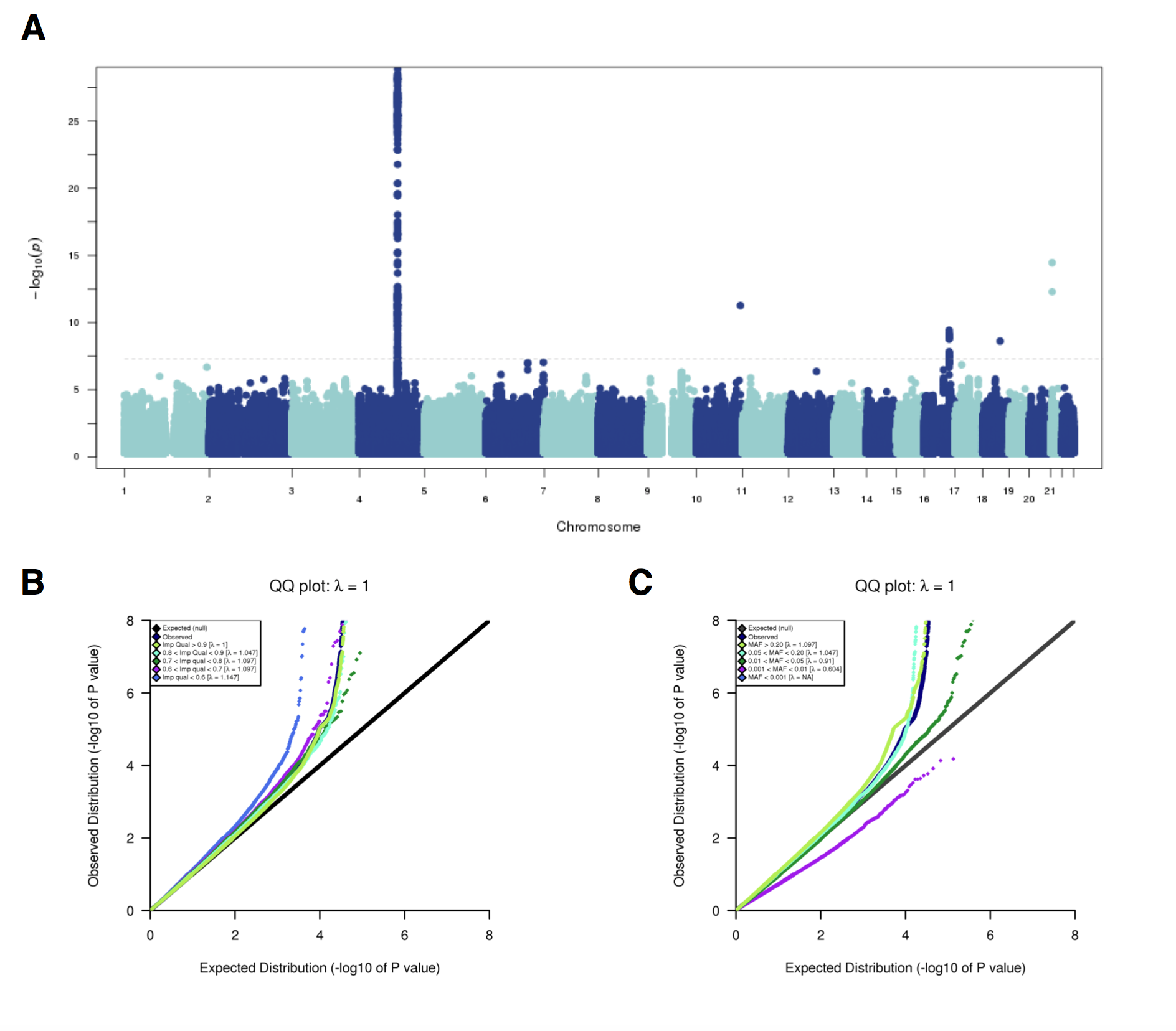 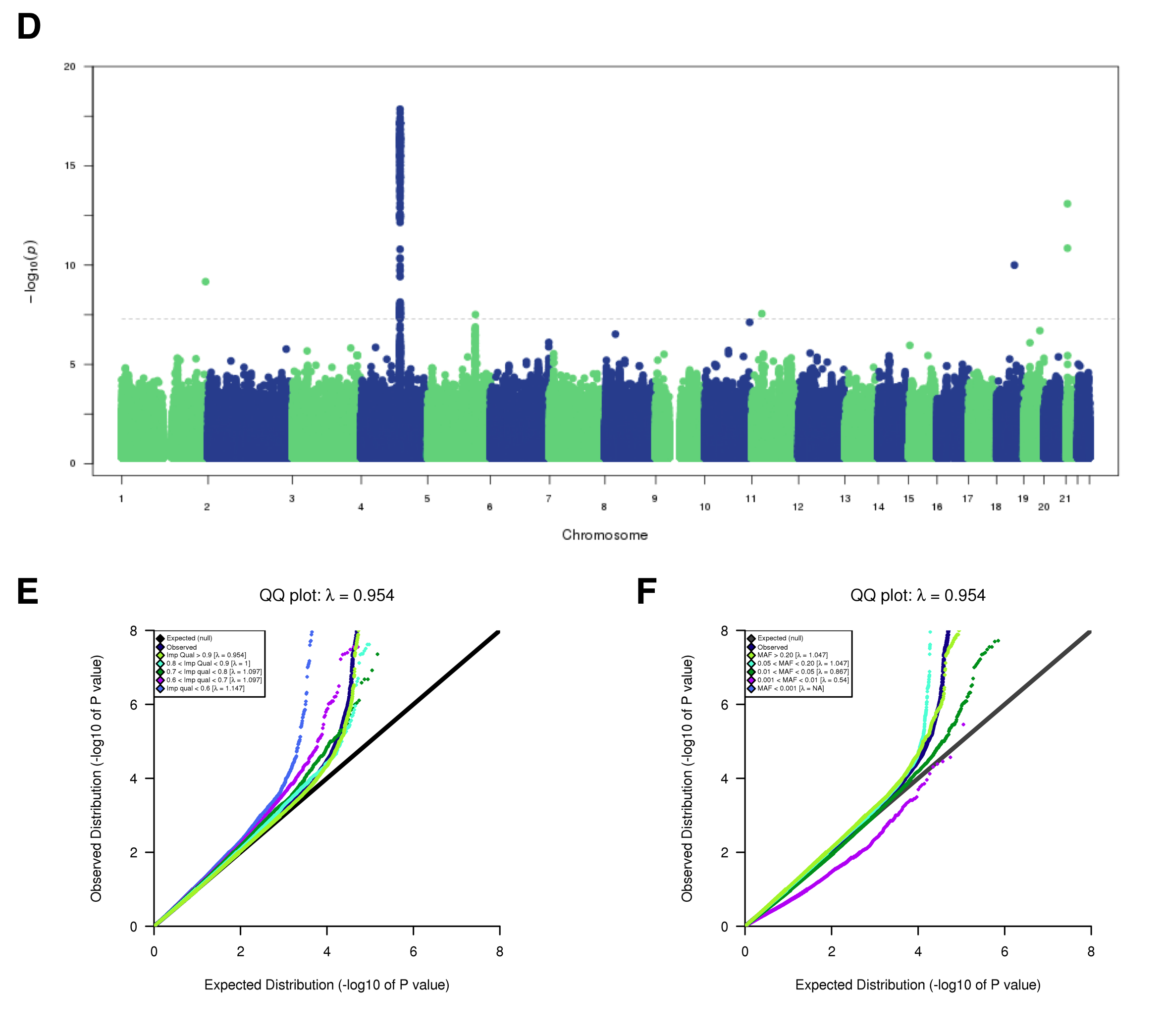 Supplementary Figure 2 | Genetic correlation and phenotypic correlation of atrial fibrillation and stroke subtypes in SiGN. (a) Using genome-wide SNP effects extracted from GWAS of atrial fibrillation, all stroke, and stroke subtypes, we calculated the Pearson’s correlation (r) between each pair of available phenotypes (blue indicates strong negative correlation; orange indicates strong positive correlation). Here, we show all correlations. Correlations are indicated by circle size in the upper half of the square, and the exact correlation values are shown in the lower half of the square.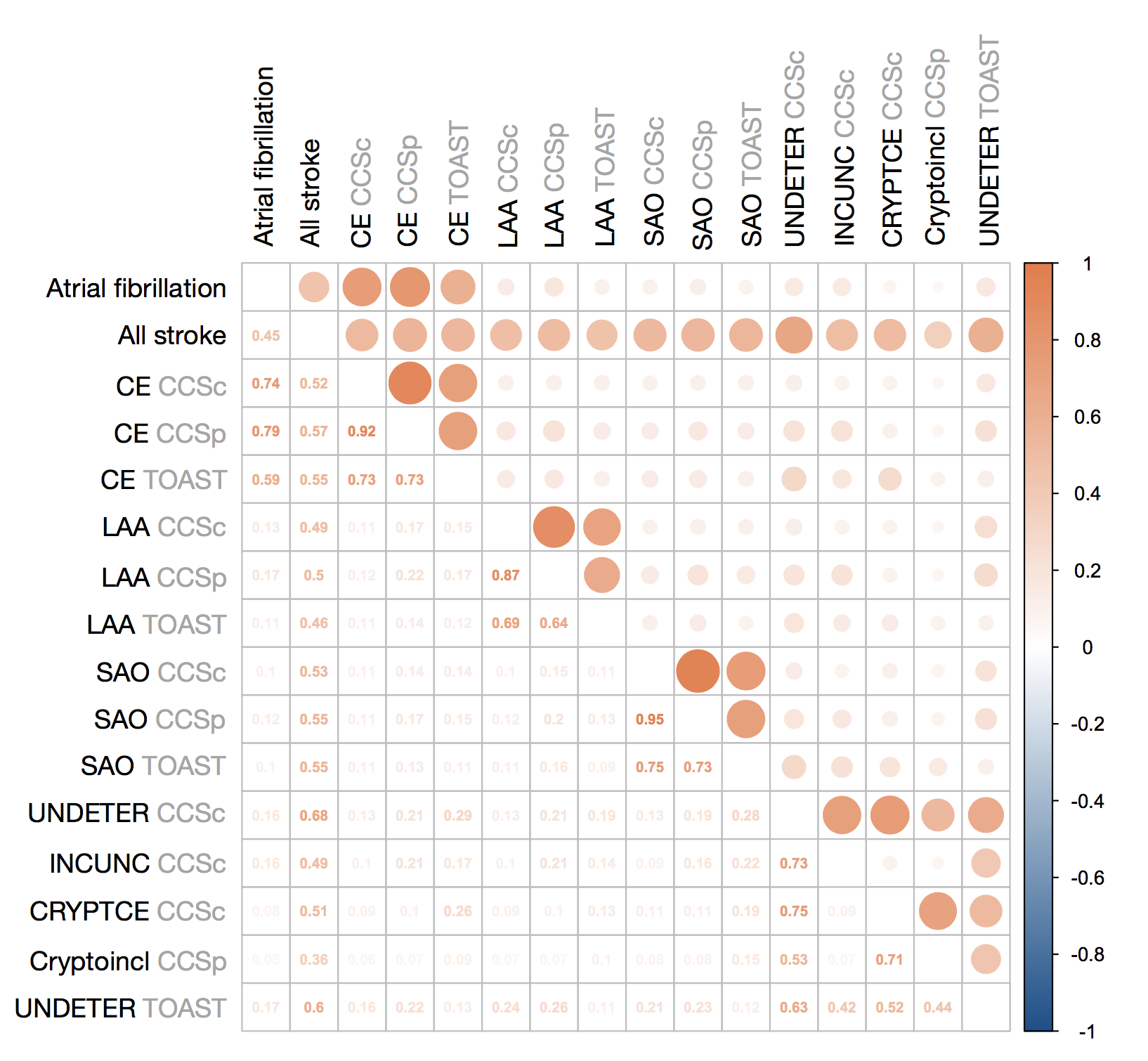 a.CE, cardioembolic stroke; LAA, large artery atherosclerosis; SAO, small artery occlusion; UNDETER, undetermined; INCUNC, incomplete/unclassified; CRYPTCE, cryptogenic and CE minor; Cryptoincl, cryptogenic; CCSc, CCS Causative subtyping system; CCSp, CCS Phenotypic subtyping system; TOAST, TOAST subtyping system.b. Same correlation calculations as in (a), but this time using the phenotypic data only (and looking in cases only, as all controls have the same phenotype). Note that the atrial fibrillation phenotypes and cardioembolic stroke phenotypes are highly correlated in the SiGN data (r = 0.83 between atrial fibrillation and cardioembolic stroke as determined by the CCS Causative subtype system).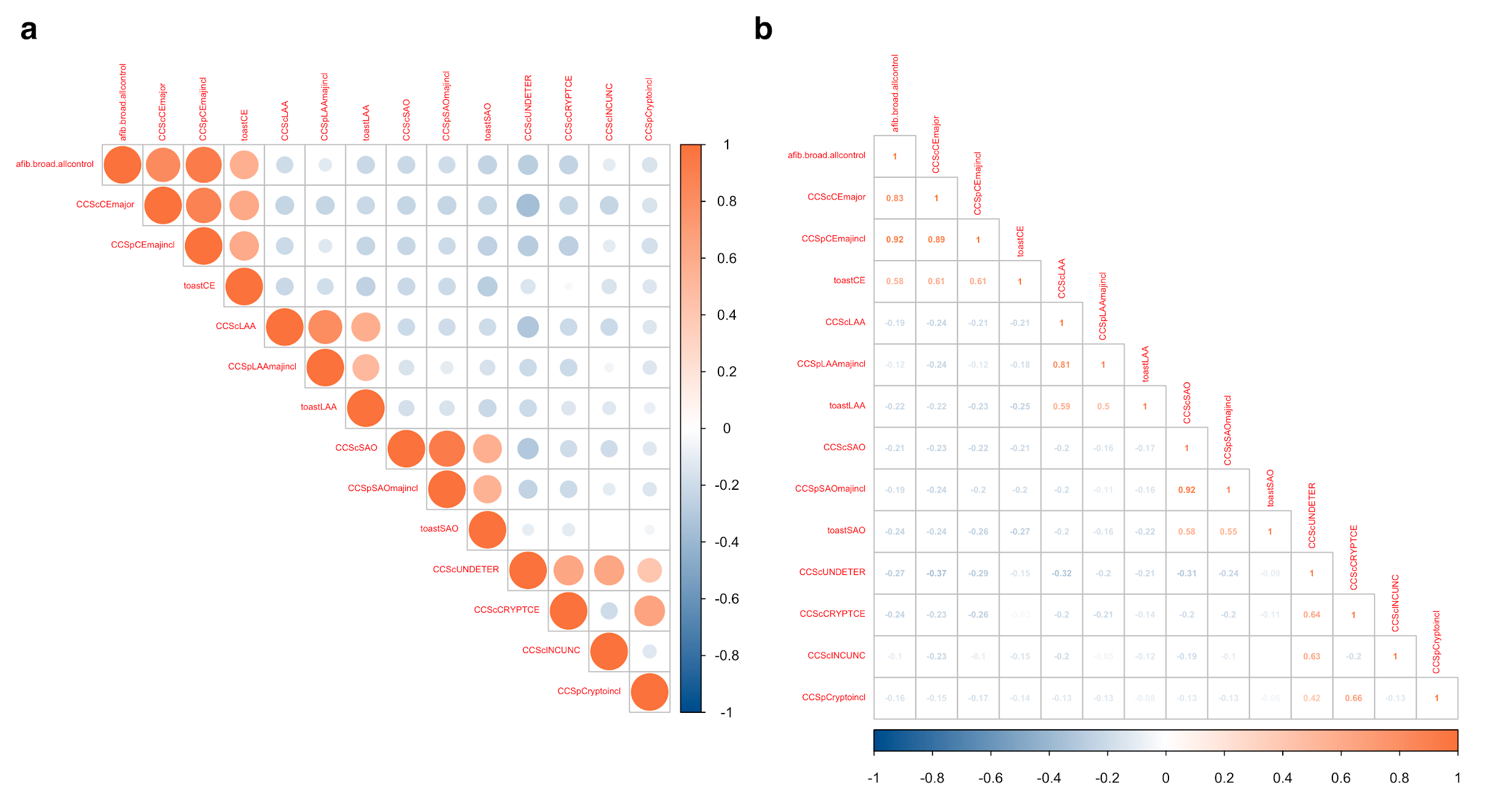 CE, cardioembolic stroke; LAA, large artery atherosclerosis; SAO, small artery occlusion; UNDETER, undetermined; INCUNC, incomplete/unclassified; CRYPTCE, cryptogenic and CE minor; Cryptoincl, cryptogenic; CCSc, CCS Causative subtyping system; CCSp, CCS Phenotypic subtyping system; TOAST, TOAST subtyping system.Supplementary Figure 3 | Genetic correlations between atrial fibrillation and ischemic stroke subtypes. To estimate genetic correlation between atrial fibrillation and ischemic stroke subtypes, we calculated Pearson's r between SNP z-scores in the AFGen GWAS of atrial fibrillation and in GWAS of ischemic stroke subtypes and atrial fibrillation performed here in the SiGN data. Here, we present data identical to that shown in Figure 2 of the main manuscript, but removing ±2Mb around the two most significant loci discovered in atrial fibrillation and cardioembolic stroke: the region around PITX2 (chromosome 4) and the region around ZFHX3 (chromosome 16). (a) Genome wide, atrial fibrillation in AFGen and in SiGN correlate with increasing strength as the z-score in AFGen increases. Educational attainment is included here as a null comparator. (b) Genetic signal in cardioembolic stroke also correlates strongly with atrial fibrillation genetic signal in AFGen, but we do not observe correlation between atrial fibrillation and the other primary stroke subtypes. (c) Removing the PITX2 and ZFHX3 regions leaves only somewhat modest correlation between the incomplete/unclassified undetermined subtype and atrial fibrillation. Panels (d-f) show underlying data. Correlations restricted to those SNPs used in the polygenic risk score for atrial fibrillation were: AFGen vs atrial fibrillation in SiGN, r = 0.78; AFGen vs. cardioembolic stroke in SiGN, r = 0.75.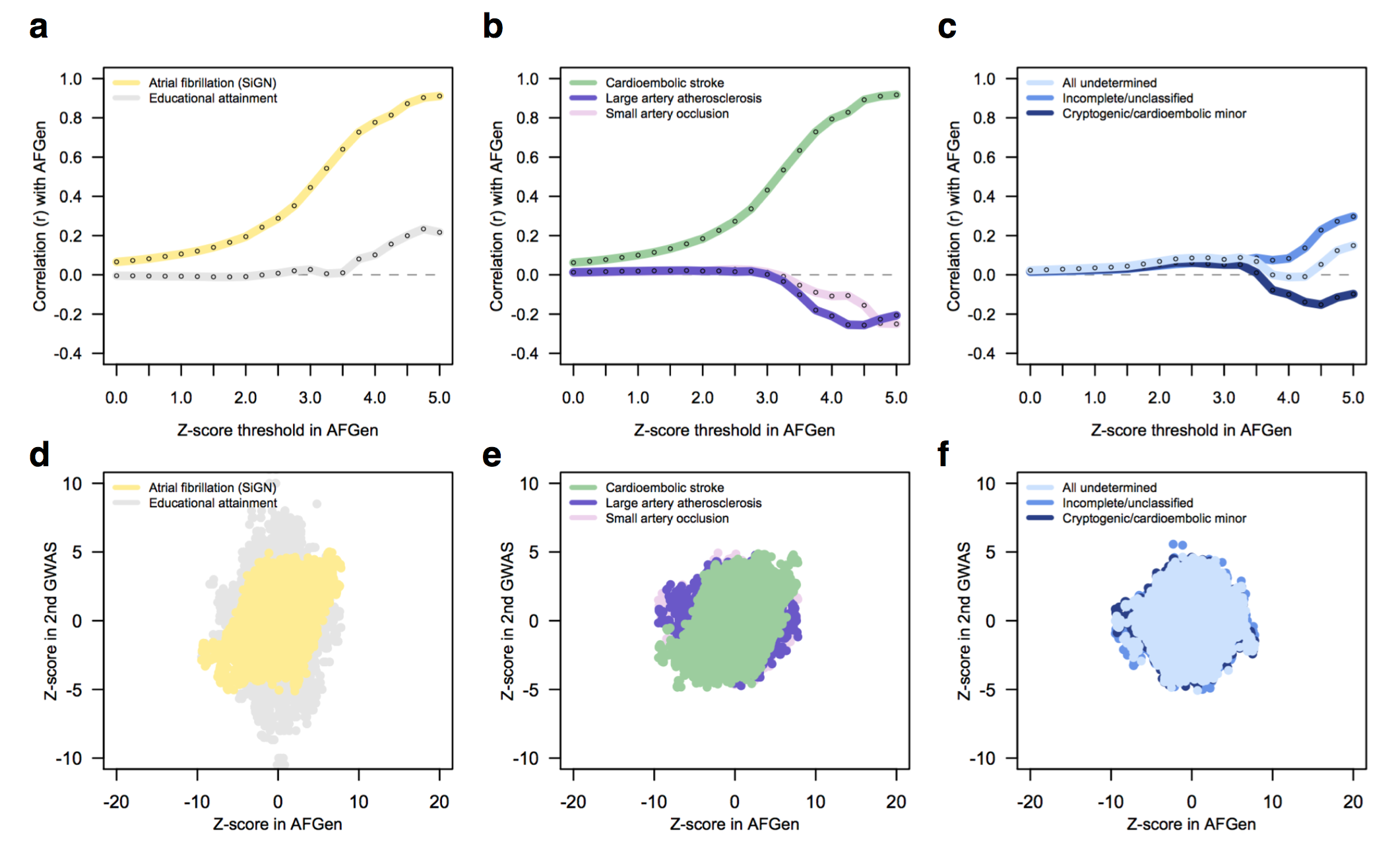 Supplementary Figure 4 | Estimated heritability of ischemic stroke subtypes and atrial fibrillation. Using all available stroke cases in SiGN, we estimated SNP-based heritability of the ischemic stroke subtypes (as sub-typed by the CCS Causative subtyping system) and atrial fibrillation (using the subset of 3,190 cases with atrial fibrillation) using BOLT-LMM and a genetic relationship matrix of high-quality SNPs converted to best-guess genotypes (imputation quality > 0.8, minor allele frequency > 0.01, and pruned at a linkage disequilibrium threshold of 0.2). We assumed a trait prevalence of 1% for all phenotypes. We found heritability estimates in cardioembolic stroke (green) and atrial fibrillation (yellow) to be approximately similar.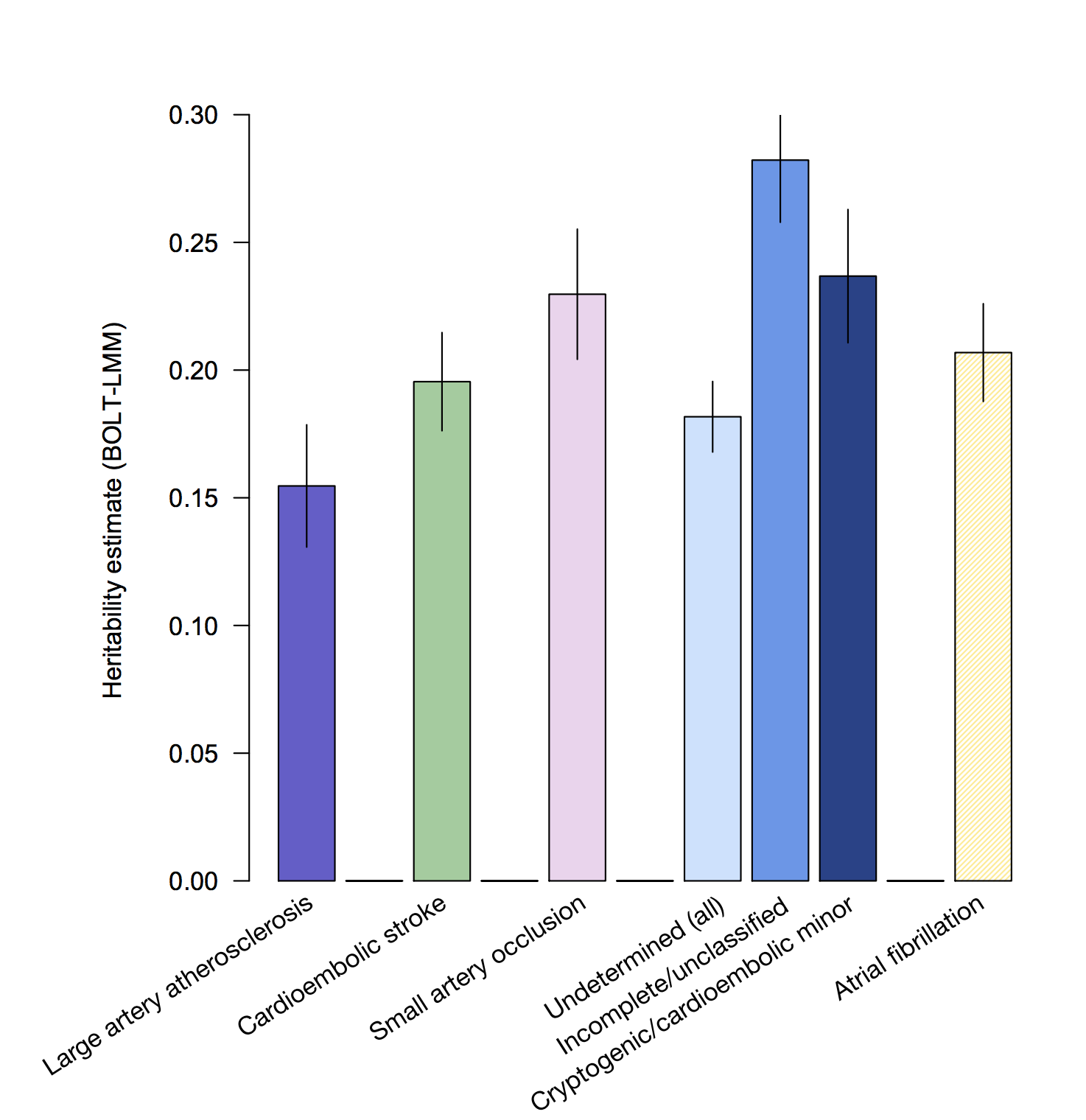 Supplementary Figure 5 | Heritability of ischemic stroke, its subtypes, and atrial fibrillation. We computed the SNP-based heritability of all stroke, all stroke subtypes, and atrial fibrillation using BOLT-LMM (top row) and GCTA (bottom row). All SNPs used for analysis had a minor allele frequency > 1% and imputation quality > 0.8 (for imputed SNPs). Imputed SNPs were converted to best-guess genotypes. We assumed a trait prevalence of 1% for all phenotypes and tested the robustness of  estimates to SNPs included in the GRM by using four different GRMs: (a) genotyped SNPs only; (b) genotyped, pruned, and filtered (see Supplemental Methods); (c) imputed; and (d) imputed, pruned, and filtered. We converted the imputed SNPs to hard-call genotypes before performing heritability analyses. Estimates are shown below, including error bars. The underlying data for these figures are provided in Supplementary Table 3.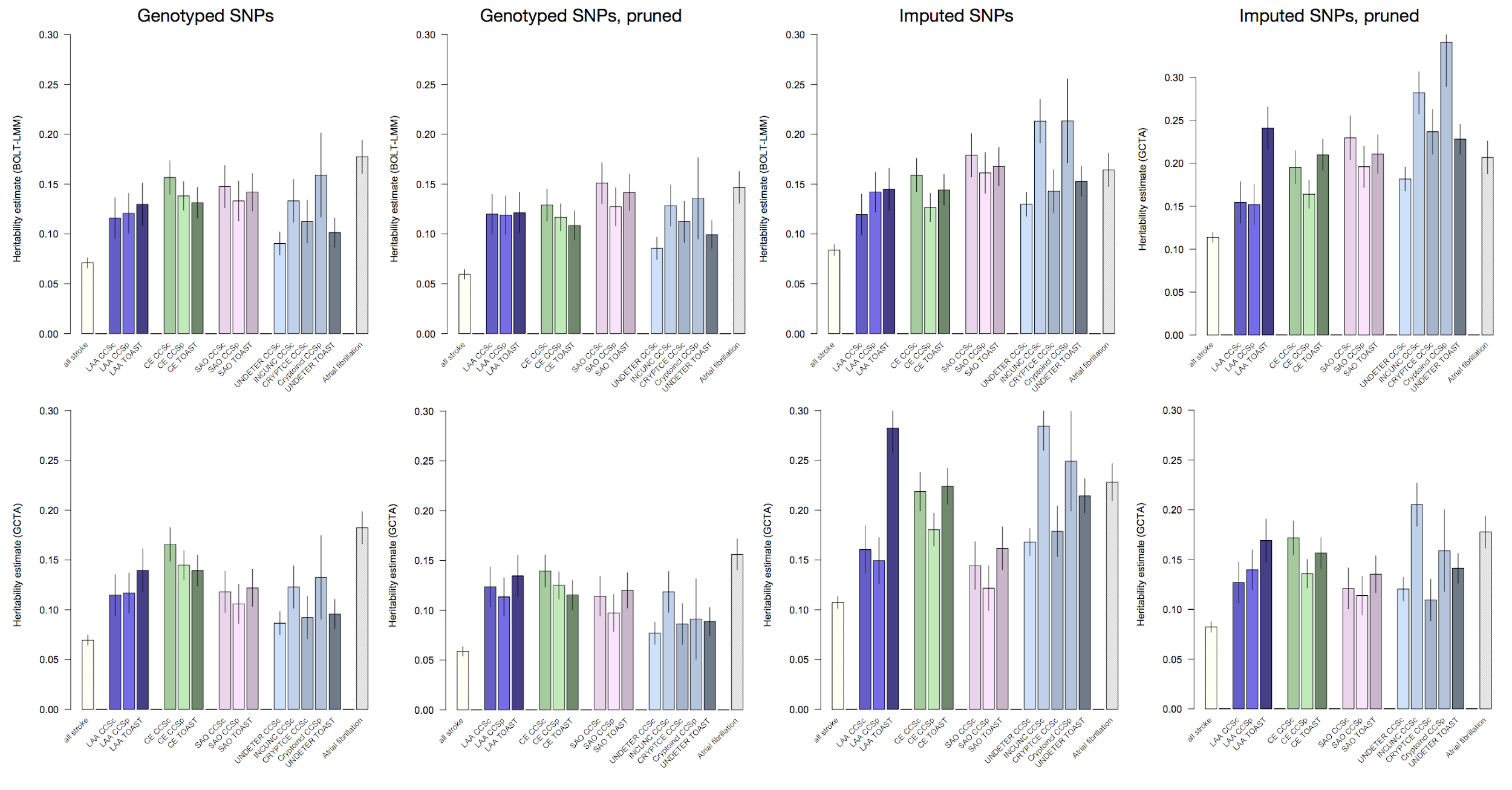 LAA, large artery atherosclerosis; CE, cardioembolic stroke; SAO, small artery occlusion; UNDETER, undetermined; INCUNC, incomplete/unclassified; CRYPTCE, cryptogenic and CE minor; Cryptoincl, cryptogenic; CCSc, CCS Causative subtyping system; CCSp, CCS Phenotypic subtyping system; TOAST, TOAST subtyping system.   Supplementary Figure 6 | Comparison of heritability estimates from BOLT-LMM and GCTA. We computed the heritability of all stroke, all stroke subtypes, and atrial fibrillation using BOLT-LMM and GCTA, as shown in Supplementary Figure 2. Below, you will find a comparison of the two methods, with BOLT-REML on the x-axis and GCTA estimates on the y-axis. Error bars are shown for the respective estimates.AF, atrial fibrillation; CE, cardioembolic stroke; LAA, large artery atherosclerosis; SAO, small artery occlusion; UNDETER, undetermined; INCUNC, incomplete/unclassified; CRYPTCE, cryptogenic/CE minor; c, CCS Causative; p, CCS Phenotypic; t, TOAST.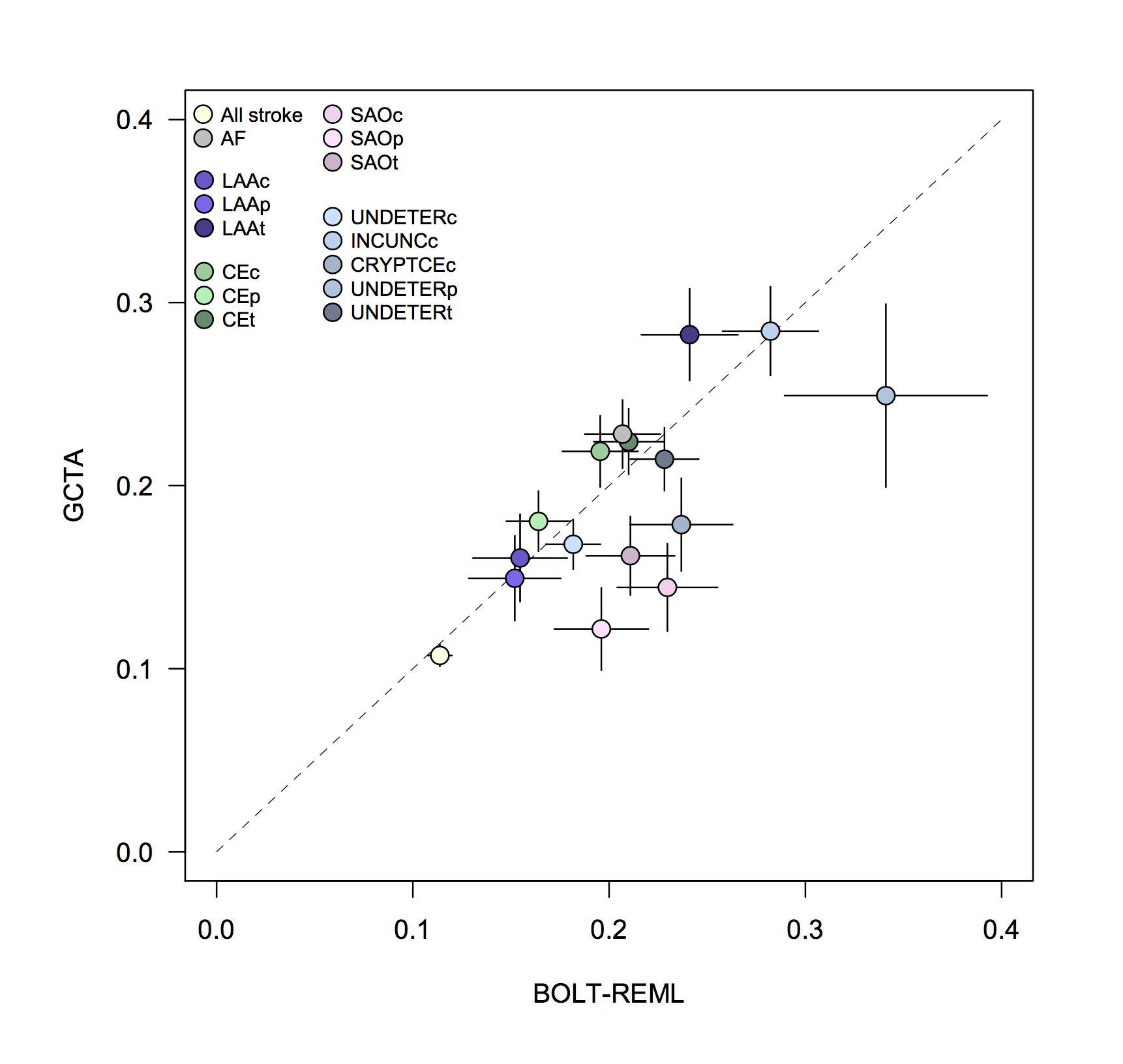 Supplementary Figure 7 | Association of atrial fibrillation polygenic risk score in ischemic stroke subtypes. We constructed a polygenic risk score (PRS) from atrial fibrillation-associated SNPs, and tested for association between the score and ischemic stroke subtypes using (a) all available controls (N = 28,026) and (b) controls without atrial fibrillation (N = 3,861). All subtypes from all available subtyping systems are shown here. The PRS strongly associated to cardioembolic stroke (subtypes highlighted in green font) in both sets of controls. In the atrial fibrillation-free set of controls (b) we observed nominal association of the PRS to incomplete/unclassified stroke. Undetermined subtypes are indicated in blue font.CE, cardioembolic stroke; LAA, large artery atherosclerosis; SAO, small artery occlusion; UNDETER, undetermined; INCUNC, incomplete/unclassified; CRYPTCE, cryptogenic and CE minor; Cryptoincl, cryptogenic; CCSc, CCS Causative subtyping system; CCSp, CCS Phenotypic subtyping system; TOAST, TOAST subtyping system.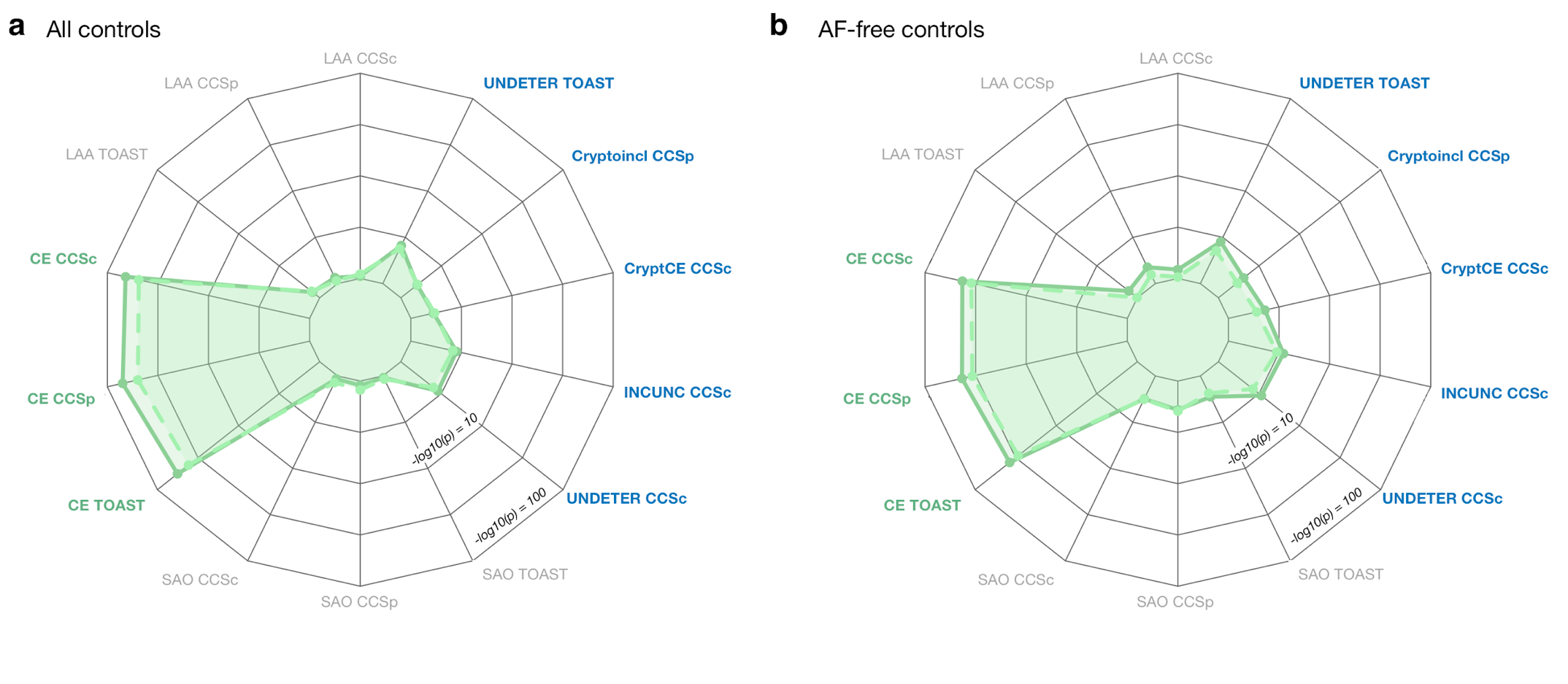 Supplementary TablesSupplementary Table 1 | Atrial fibrillation cases and controls available from the Stroke Genetics Network (SiGN) Consortium.As classified by the CCS Causative system (note that this table is a repeat of Table 1 from the main manuscript):As classified by the CCS Phenotypic system (note that this system allows a case to be classified into more than one subtype):As classified by the TOAST system:Overlap of atrial fibrillation and cardioembolic stroke in the three subtyping systems in SiGN (CCSc, CCS Causative; CCSp, CCS Phenotypic; TOAST):Supplementary Table 2 | Look-up of previously-associated atrial fibrillation SNPs in SiGN. After performing a GWAS of atrial fibrillation in the SiGN data, we looked up the 26 known genetic risk loci for atrial fibrillation, as identified in the latest GWAS.1 Twenty-four of the 25 signals present in the SiGN data were directionally consistent with the previous GWAS. The only signal not directionally consistent was discovered through eQTL analysis. One signal, a rare variant burden signal, was absent from our data (all SNPs here have allele frequency > 1%).Supplementary Table 2 is provided as a separate, downloadable Excel spreadsheet as well as a tab-delimited text available at the project GitHub repository (download: https://github.com/saralpulit/Afib-Stroke-Overlap/blob/master/SupplementaryTable2.afib.hits.SiGN-lookup.txt). The first 14 columns are taken from Christophersen, et al.1 Those columns are:SNP			single-nucleotide polymorphism; rs identifierCHR			chromosomeBP			basepair (hg19)Genes			Closest gene(s)Location		Where the SNP resides relative to the listed geneRisk			Risk alleleRef			Reference alleleRAF			Risk allele frequencyOR			Odds ratioCI95_1		95% confidence interval for the odds ratio (lower bound)CI95_2		95% confidence interval for the odds ratio (upper bound)Pval			Association p-vlaueMean_imp		Imputation qualityAnalysis		The analysis the variant or gene was discovered in (ExWAS, expression QTL analysis; Meta, meta-analysis; RVAS, rare variant association study)The remaining columns provided are data points extracted from the atrial fibrillation GWAS in SiGN. They are:SiGN_RAF		Risk allele frequency in SiGNSiGN_INFO		Imputation quality (info score) in SiGNSiGN_BOLT_BETA	Beta of the SNP taken from BOLT-LMM; note that this is a beta that results from a linear mixed modelSiGN_LIAB_BETA	The beta, converted to the liability scaleSiGN_OR		Odds ratio in SiGNSiGN_SE		Standard error of SIGN_BOLT_BETASiGN_P_BOLT	P-value from BOLT-LMM (for the infinitesimal model only)Supplementary Table 3 | Genetic correlations between atrial fibrillation and ischemic stroke subtypes. To estimate genetic correlation between atrial fibrillation and ischemic stroke subtypes, we calculated Pearson's r between SNP z-scores in the Atrial Fibrillation Genetics (AFGen) GWAS of atrial fibrillation and in GWAS of ischemic stroke subtypes and atrial fibrillation performed here in the SiGN data. The correlation calculations are provided in this table, which is split into two parts and is available to download in text format here:Part A: correlations calculated across all genome-wide SNPs https://github.com/saralpulit/Afib-Stroke-Overlap/blob/master/SuppTable4.partA.SiGN.AFGen.trait.correlations.txtPart B: correlations calculated across all genome-wide SNPs except those ±2Mb from the PITX2 and ZFHX3 index SNPs provided in Supplementary Table 2https://github.com/saralpulit/Afib-Stroke-Overlap/blob/master/SuppTable4.partB.SiGN.AFGen.trait.correlations.drop-pitx2-zfhx3.txtThe headers of the two files are exactly the same:CCSc, CCS Causative subtyping system; CCSp, CCS Phenotypic subtyping system; TOAST, TOAST subtyping system; CE, cardioembolic stroke; LAA, large artery atherosclerosis; SAO, small artery occlusion; UNDETER, undetermined; INCUNC, incomplete/unclassified; CRYPTCE, cryptogenic and CE minor.Supplementary Table 4 | Heritability calculations in atrial fibrillation and ischemic stroke subtypes. (a) We calculated the SNP-based heritability () of atrial fibrillation, all ischemic stroke, and the stroke subtypes using GCTA2. All SNPs used had minor allele frequency > 1% and imputation quality > 0.8 (for imputed SNPs). Imputed SNPs were converted to best-guess genotypes. We assumed a trait prevalence of 1% for all phenotypes and tested the robustness of  estimates to SNPs included in the GRM by using four different GRMs: (i) genotyped only; (ii) genotyped, pruned, and filtered (see Supplemental Methods); (iii) imputed; and (iv) imputed, pruned, and filtered. (b) We performed the exact same analysis but using BOLT-LMM to estimate . BOLT-LMM estimates were converted to the liability scale (see Supplemental Methods). Geno, genotyped; SE, standard error; CCSc, CCS Causative; CCSp, CCS Phenotypic estimates in GCTA estimates in BOLT-LMMSupplementary Table 5 | Association between the atrial fibrillation polygenic risk score and ischemic stroke subtypes. We tested the association between a polygenic risk score (PRS) constructed from atrial fibrillation-associated SNPs and all stroke subtypes. The results of those association tests are shown here. We used two groups of controls: all available controls (N = 28,026 in the model without clinical covariates; N = 14,357 in the model with clinical covariates) and all controls that were free of atrial fibrillation (AF, N = 3,860 in the model without clinical covariates; N = 3,786 in the model with clinical covariates). All analyses were adjusted for sex and principal components (PCs). Regression analyses were optionally adjusted for clinical covariates (age, cardiovascular disease, type 2 diabetes status, smoking status, and hypertension).Significant results (p = 0.0062, Bonferroni-corrected for four subtype groups and two independent subtyping classifications -- CCS and TOAST -- are bolded).SE, standard error; CCSc, CCS Causative; CCSp, CCS Phenotypic; covar, covariates.Large artery atherosclerosis (LAA):All controls included in model without clinical covariates, N = 28,026; with clinical covariates, N = 14,357Non-AF controls included in model without clinical covariates, N = 3,860; with clinical covariates, N = 3,786Cardioembolic stroke (CE):All controls included in model without clinical covariates, N = 28,026; with clinical covariates, N = 14,357Non-AF controls included in model without clinical covariates, N = 3,860; with clinical covariates, N = 3,786Small artery occlusion (SAO):All controls included in model without clinical covariates, N = 28,026; with clinical covariates, N = 14,357Non-AF controls included in model without clinical covariates, N = 3,860; with clinical covariates, N = 3,786Undetermined strokes:All controls included in model without clinical covariates, N = 28,026; with clinical covariates, N = 14,357Non-AF controls included in model without clinical covariates, N = 3,860; with clinical covariates, N = 3,786UNDETER, undetermined; INCUNC, incomplete and unclassified; CRYPTCE, cryptogenic and CE minor; Crypto, cryptogenicSupplementary Table 6 | Sensitivity analysis for the atrial fibrillation polygenic risk score. As a sensitivity analysis for the polygenic risk score (PRS), we constructed 3 additional PRSs, including SNPs +/- 25kb, +/- 50kb, and +/- 100kb from the SNPs included in the original score. All scores remain highly significant when tested for association with cardioembolic stroke (using a logistic regression model). P-values after additionally adjusting for clinical covariates are also shown. Clinical covariates: age, cardiovascular disease, type 2 diabetes status, smoking status, and hypertension.PCs, principal components; MAF, minor allele frequency; INFO, imputation (info) score.Supplementary Table 7 | Clinical covariates available in the SiGN data. We adjusted our analyses of a polygenic risk score for a series of clinical covariates that are associated with atrial fibrillation. Summary-statistics on these covariates are shown below for those samples classified as (a) cardioembolic stroke or (b) undetermined stroke. The number of samples with missing data are provided in parentheses where relevant.CardioembolicUndeterminedSupplementary Table 8: Variance explained by the atrial fibrillation polygenic risk score in cardioembolic stroke. To determine the variance explained by the atrial fibrillation polygenic risk score (PRS) in cardioembolic stroke, we constructed a model in BOLT-LMM that consisted of two variance components: (1) a variance component made up of SNPs for the genetic relationship matrix, and (2) a variance component made up of SNPs from the PRS. After computing the estimated variance explained for each component in BOLT-LMM, we converted the estimate to the liability score. Below is variance explained for each of the cardioembolic stroke phenotypes as determined by the three subtyping systems available in SiGN: CCS Causative, CCS Phenotypic, and TOAST. Standard errors of each estimate appear in parentheses. Explained variance is shown for a PRS including the PITX2 (chromosome 4) and ZFHX3 (chromosome 16) loci, as well as excluding ±2Mb around these loci (see https://github.com/UMCUGenetics/Afib-Stroke-Overlap for lists of SNPs that fall in these regions). Because a large number of SNPs is needed to construct a variance component to calculate variance explained, we performed the calculation using the atrial fibrillation PRS including SNPs ±100kb from the original PRS SNPs, and then pruning SNPs a linkage disequilibrium of 0.2.CE, cardioembolic; PRS, polygenic risk score; AF, atrial fibrillationSupplementary MethodsGitHub repository and data availabilityGitHub repository and additional supporting dataRelevant code for the analyses performed in this paper can be found here: https://github.com/saralpulit/Afib-Stroke-Overlap. This repository primarily consists of:A complete README accompanies the GitHub repository.Sample and SNP identifiers used in these analysesA file containing:is available on this paper’s GitHub repository.Downloadable summary-level genome-wide association study dataThe summary-level data from the original SiGN GWAS has been made publicly available through the Cerebrovascular Disease Knowledge Portal, which can be accessed here: http://www.cerebrovascularportal.org/These summary-level results are available for cardioembolic stroke (CE), large artery atherosclerosis (LAA), small artery occlusion (SAO), and undetermined (UNDETER) stroke, for three different subtyping systems (TOAST, CCS Causative, CCS Phenotypic).The summary-level results for the atrial fibrillation genome-wide association studies (performed in broadly-defined or strictly-defined cases versus all controls) are available here:Broadly-defined atrial fibrillation cases vs. all referents:https://doi.org/10.5281/zenodo.1035871Strictly-defined atrial fibrillation cases vs. all referents:https://doi.org/10.5281/zenodo.1035873The Stroke Genetics Network (SiGN) and genome-wide association study of ischemic stroke subtypesThe full list of cohorts that are included in the SiGN genome-wide association study can be found in the Supplementary Material of “Loci associated with ischaemic stroke and its subtypes (SiGN): a genome-wide association study,”5 which can be accessed here: https://paperpile.com/shared/nvNXQf.SiGN is comprised of several case cohorts with pre-existing genotyping data. Newly-collected cases, as well as a small number of matched referents, were genotyped on the Illumina 5M array6. The majority of referents included were drawn from publicly-available genotyping data.  Referent (control) datasetsReferent datasets downloaded from the Database of Genotypes and Phenotypes (dbGaP) are:Case datasetsA large number of cases and a small number of controls (from Belgium and Poland) were genotyped at the initiation of the SiGN GWAS. These data have been uploaded to dbGaP and are available here:The National Institute of Neurological Disorders and Stroke (NINDS) Stroke Genetics Network (SiGN) (phs000615.v1.p1)Phenotyping in SiGNThere are three primary subtype definitions of ischemic stroke: cardioembolic stroke, large artery atherosclerotic stroke, and small artery occlusion. The SiGN consortium used the CCS system to attempt to assign each case to one of these three categories. Additionally, ~74% of cases were also classified using the Trial of Org 10 172 in Acute Stroke Treatment (TOAST)7,8 system, which classifies stroke cases based on clinical decision-making and clinically-ascertained information. The CCS and TOAST subtyping systems yield moderately-to-strongly correlated phenotyping results (Supplementary Figure 5)9. Use of these traits in a GWAS setting also yields concordant association results, as previously shown 6. These subtypes are similarly defined in CCS and TOAST, though determined differently across the two subtyping systems.In addition to the three primary subtypes, both the CCS and TOAST classification systems generate two additional subtypes: “undetermined” and “other.” The “other” classification was small in sample size (Ncases = 595, 719 and 374 in CCS Causative, CCS Phenotypic and TOAST, respectively), and was therefore not included in the original SiGN GWAS and was not tested here6. The “undetermined” classification, though named the same in CCS and TOAST, is defined differently across the two subtyping systems8,10. In TOAST, patients with conflicting subtype classifications are placed in the undetermined category6,8. In contrast, the CCS undetermined classification includes patients with cryptogenic embolism, other cryptogenic cases, patients with an incomplete evaluation, or samples with competing subtypes10. Brief summary of data quality control in SiGNSiGN samples represent three continental populations (European-ancestry; African-ancestry; and non-European ancestry and non-African ancestry samples, primarily of admixed ancestry from Latin American populations, labelled ‘Hispanic’). In total, the study contains 13 case-referent analysis groups: 10 of European ancestry, two of African ancestry, and one Hispanic6.For quality control (QC) and downstream association testing, cases and referents were matched by genotyping array and PCA-determined ancestry. European-ancestry samples were imputed with IMPUTE211 using a reference panel built from whole-genome sequence data collected by the 1000 Genomes Project (Phase 1)12 and the Genome of the Netherlands13 project; African-ancestry and Hispanic samples were imputed with the 1000 Genomes Project data only.12 Due to data-sharing restrictions regarding the referents used for the Hispanic set of samples, only the European- and African-ancestry samples were analyzed here, totaling 13,390 cases and 28,026 referents distributed across 12 case-control analysis groups.Before performing genome-wide association testing, for those SNPs that were genotyped in a subset of the SiGN study strata but imputed in others, we compared the frequency of the SNP across the various strata. We removed any SNP with a frequency difference > 15% within ancestral group or >50% across ancestral groups comparing imputed and genotyped data, likely induced by sequencing errors in the imputation reference panel(s). Constructing a genetic relationship matrix for genome-wide association testing in BOLT-LMMTo construct the genetic relationship matrix (GRM) implemented in BOLT-LMM, we used SNPs that were (i) common (MAF > 5%), (ii) with missingness < 5%, (iii) linkage disequilibrium (LD) pruned at an r2 threshold of 0.2, (iv) on the autosomal chromosomes only, (v) and not in stratified areas of the genome (i.e., not in the major histocompatibility complex (MHC), the inversions on chromosomes 8 and 17, or in the lactase (LCT) locus on chromosome 2). After association testing, we additionally removed SNPs with imputation quality (info score) < 0.8, due to excess inflation of the test statistic in those SNPs (Supplementary Figure 1).Running a genome-wide association study using BOLT-LMMWe implemented a linear mixed model to perform association testing using BOLT-LMM.14 Linear mixed models can account for structure in the data, such as that due to (familial or cryptic) relatedness and population structure, while improving power for discovery.15–17 Due to extensive structure in the SiGN data,6 induced by both study design and population ancestry, we adjusted the BOLT-LMM model for the top ten principal components (PCs) and sex, in addition to the genetic relationship matrix used as a random effect in the linear mixed model.14 We calculated PCs in EIGENSTRAT18 using a similar set of SNPs to that used in the genetic relationship matrix but using a missingness threshold of 0.1%. To construct the GRM, we first identified the set of SNPs with imputation quality > 0.8 and MAF > 1%. More than 5.5M SNPs passed these QC criteria, so we randomly selected 20% of the data (~1.1M SNPs) for computational efficiency in calculating the GRM. We also identified SNPs outside the MHC and LCT regions, outside the inversions on chromosomes 8 and 17, and LD pruned (r2 = 0.2). These filtering steps resulted in ~250,000 SNPs available for the GRM. We used Plink 1.93,4 to convert imputed dosages to best-guess genotypes and then compute the GRM.SNP-based heritability calculations in GCTA and BOLT-LMMWe used the GRM from our GWAS analyses (described in the section above) to estimate heritability. We adjusted all heritability analyses for 10 PCs and sex. To test the robustness of our heritability estimates, we calculated three additional GRMs to re-estimate heritability, and additionally estimated heritability using a second software (GCTA2).To check the robustness of the heritability calculations to the SNPs included in the GRM, we calculated heritability using the GRM described above, as well as three additional GRMs: (i) using the ~1.1M SNPs with imputation quality > 0.8 and MAF > 1% (and without LD pruning); (ii) using the SNPs that were genotyped across all study strata (~155,000 SNPs); and (iii) the set of genotyped SNPs with the MHC, LCT locus, inversions on chromosomes 8 and 17 removed, and LD pruned at r2 = 0.2. Additionally, we computed heritability in GCTA2 using the same GRMs and assuming a trait prevalence of 1%. We compared the results to the BOLT-based  estimates (Supplementary Table 3 and Supplementary Figures 2-3). As genome-wide heritability estimates need a large number of SNPs to be accurate, we report in the paper all estimates using a GRM containing imputed, pruned SNPs. Estimates resulting from all GRMs are presented here, in the Supplementary Information.To test the effect of changing the GRM (referred to by the --bfile and ‘modelSNPs’ option in BOLT-LMM), we selected SNPs for the GRM in four ways: Genotyped SNPs only (minor allele frequency > 1%) (115,553 SNPs total) Genotyped SNPs, pruned at a linkage disequilibrium threshold (r2 threshold) of 0.2, and removing the MHC, LCT locus, and two chromosomal inversions. (60,432 SNPs total) Imputed SNPs (minor allele frequency > 1% and imputation info > 0.8) converted to best-guess genotypes. (1,128,985 SNPs total) Imputed SNPs (minor allele frequency > 1% and imputation info > 0.8); pruned at a linkage disequilibrium threshold (r2 threshold) of 0.2; removing the MHC, LCT locus, and two chromosomal inversions; and converted to best-guess genotypes. (250,209 SNPs total)The GRM in (4) is the GRM used for all heritability results presented in the main manuscript.As calculating GRMs in GCTA can be extremely computationally intensive, we calculated the GRMs using PLINK 1.9 and then used those GRMs to estimate heritability. A script that shows how to do this is included in the GitHub repository noted above.The genomic locations (hg19) for excluded markers are as follows:BOLT-LMM produces heritability estimates on the observed scale. To convert to the liability scale (i.e., the scale on which GCTA produces heritability estimates) we performed a conversion in R. Running the conversion requires knowing the trait prevalence, total cases analyzed, total controls analyzed, and the heritability on the observed scale. This code snippet is available in the accompanying GitHub repository for this paper.Quality control in genome-wide data for correlation calculationsWe used summary-level data from the latest Atrial Fibrillation Genetics (AFGen) Consortium meta-analysis of atrial fibrillation1 to calculate a z-score for each SNP in that GWAS. Additionally, we calculated a z-score for each SNP in a GWAS of each stroke subtype in SiGN as well as in the GWAS of atrial fibrillation we performed in the SiGN data. Finally, as a null comparator, we downloaded SNP z-scores from a GWAS of educational attainment19 available through LDHub (http://ldsc.broadinstitute.org/, accessed 11-1-2017). We aligned z-score signs based on the risk allele reported in each study. SNPs with an allele frequency difference >5% between AFGen and SiGN (all stroke analysis) were removed from the AFGen data (25,784 SNPs); similarly, SNPs with an allele frequency difference >5% between the educational attainment GWAS and SiGN (all stroke) were also removed (27,866 SNPs). Finally, we calculated Pearson’s r between z-scores from two traits to evaluate correlation.Constructing an atrial fibrillation polygenic risk scoreTo construct an atrial fibrillation polygenic risk score (PRS), we used SNPs from a previously-derived atrial fibrillation PRS.20 Briefly, the PRS was derived using results from a recent GWAS of atrial fibrillation, comprised of 17,931 cases and 115,142 referents1 and testing various sets of SNPs based on their p-value from that GWAS (varying from p < 5 x 10-8 to p < 0.001) and using varied linkage disequilibrium thresholds (0.1 - 0.9).20 These sets of SNPs were used to generate various PRSs, which were then independently tested for association to atrial fibrillation in an independent sample from the UK Biobank; the best-performing PRS (defined as the PRS with the lowest Akaike’s Information Criterion) comprised 1,168 SNPs with p < 1 x 10-4 in the atrial fibrillation GWAS and LD pruned at an r2 threshold of 0.5.20 Of these 1,168 SNPs, we identified 934 SNPs in the SiGN dataset with imputation info > 0.8 and MAF > 1%. We used these 934 SNPs to construct the atrial fibrillation PRS in the SiGN dataset by weighting the imputed number of risk-increasing alleles carried by an individual at a given SNP (i.e., 0-2 risk-increasing alleles) and then weighting the dosage by the effect of the allele, as determined by the most recent GWAS.1 We computed the final PRS for each individual by summing across all of the weighted genotypes and performed association testing in R.We calculated the odds ratio of the PRS for an increase of one standard deviation in the score by first converting the PRS per individual to a z-score, where:PRSz-score = We then recalculated the association between PRSz-score and the phenotype, and converted the resulting regression coefficients (i.e., betas) of the PRS to odds ratios.To ensure that our analyses of the PRS were robust to ancestral heterogeneity, we additionally tested the PRS in the subset of European-ancestry samples only (the data were essentially identical to our finding in the complete sample and are therefore not provided).Supplementary ResultsIncluding age as a covariate in the GWAS of atrial fibrillationTo check for the effects of age on our initial GWAS findings, we ran a GWAS of atrial fibrillation including age as a covariate. Controls without age information were dropped from this analysis. Given the structure of the SiGN dataset -- which includes groups of cases and controls that have been carefully matched on genotyping array and ancestry -- we also dropped the cases for which their matched controls were missing age information. Our age-adjusted analysis included 2,487 atrial fibrillation cases and 22,072 controls. We performed the GWAS in BOLT-LMM, adjusting for 10 PCs, sex and age. We then checked the correlation between the SNP effects (betas) from the GWAS unadjusted for age and the SNP effects from the GWAS adjusted for age. Correlation was strong (r = 0.83).Appendix IMembers of the Atrial Fibrillation Genetics (AFGen) Consortium Please note that the AFGen Consortium participants evolve over time. Further information on the AFGen Consortium can be found at www.afgen.org.Ingrid E. Christophersen, MD, PhD1–3 Michiel Rienstra, MD, PhD4 Carolina Roselli, MSc1,5,6 Xiaoyan Yin, PhD7,8 Bastiaan Geelhoed, PhD4 John Barnard, PhD9 Honghuang Lin, PhD7,8 Dan E. Arking, PhD10Albert V. Smith, PhD11,12 Christine M. Albert, MD, MPH13 Mark Chaffin, MSc1Nathan R. Tucker, PhD1,2 Molong Li, MD2 Derek Klarin, MD1 Nathan A Bihlmeyer, BS,14 Siew-Kee Low, PhD15 Peter E. Weeke, MD, PhD16,17 Martina Müller-Nurasyid, PhD5,18,19 J. Gustav Smith, MD, PhD1,20 Jennifer A. Brody, BA21 Maartje N. Niemeijer MD22 Marcus Dörr, MD23,24 Stella Trompet, PhD25 Jennifer Huffman, PhD26 Stefan Gustafsson, PhD27 Claudia Schurmann, PhD28,29 Marcus E. Kleber, PhD30 Leo-Pekka Lyytikäinen, MD31 Ilkka Seppälä, MD31 Rainer Malik, PhD32 Andrea R. V. R. Horimoto, PhD33 Marco Perez, MD34 Juha Sinisalo, MD, PhD35 Stefanie Aeschbacher, MSc36,37 Sébastien Thériault, MD, MSc38,39 Jie Yao, MS40 Farid Radmanesh, MD, MPH1,41 Stefan Weiss, PhD24,42 Alexander Teumer, PhD24,43 Seung Hoan Choi, PhD1 Lu-Chen Weng, PhD1,2 Sebastian Clauss, MD2,18 Rajat Deo, MD, MTR44 Daniel J. Rader, MD44 Svati Shah, MD, MHS,45 Albert Sun, MD45 Jemma C. Hopewell, PhD46Stephanie Debette, MD, PhD47–50 Ganesh Chauhan, PhD47,48 Qiong Yang, PhD51 Bradford B. Worrall, MD, MSc52Guillaume Paré, MD, MSc38,39Yoichiro Kamatani, MD, PhD15 Yanick P. Hagemeijer, MSc4 Niek Verweij, PhD4 Joylene E. Siland, BSc,4 Michiaki Kubo, MD, PhD53 Jonathan D. Smith, PhD9 David R. Van Wagoner, PhD9 Joshua C. Bis, PhD21 Siegfried Perz, MSc54Bruce M. Psaty, MD, PhD21,55–57 Paul M. Ridker, MD, MPH13 Jared W. Magnani, MD, MSc7,58 Tamara B. Harris, MD, MS59 Lenore J. Launer, PhD59 M. Benjamin Shoemaker, MD, MSCI16 Sandosh Padmanabhan, MD60 Jeffrey Haessler, MS61 Traci M. Bartz, MS62 Melanie Waldenberger, PhD19,54,63 Peter Lichtner, PhD64 Marina Arendt, MSc65 Jose E. Krieger, MD, PhD33 Mika Kähönen, MD, PhD66 Lorenz Risch, MD, MPH67 Alfredo J. Mansur, MD, PhD68 Annette Peters, PhD19,54,69 Blair H. Smith, MD70 Lars Lind, MD, PhD71 Stuart A. Scott, PhD72 Yingchang Lu, MD, PhD28,29Erwin B. Bottinger, MD28,73 Jussi Hernesniemi, MD, PhD31,74 Cecilia M. Lindgren, PhD75 Jorge A Wong, MD76 Jie Huang, MD, MPH77 Markku Eskola, MD, PhD74 Andrew P. Morris, PhD75,78 Ian Ford, PhD79 Alex P. Reiner, MD, MSc61,80 Graciela Delgado, MSc30 Lin Y. Chen, MD, MS81Yii-Der Ida Chen, PhD40 Roopinder K. Sandhu, MD, MPH82 Man Li, PhD83,84 Eric Boerwinkle, PhD85 Lewin Eisele, MD65 Lars Lannfelt, MD, PhD86 Natalia Rost, MD, MPH, FAAN,1,87 Christopher D. Anderson, MD, MMSc1,41 Kent D. Taylor, PhD40 Archie Campbell, MA,88 Patrik K. Magnusson, PhD89 David Porteous, PhD88 Lynne J. Hocking, PhD90 Efthymia Vlachopoulou, PhD91 Nancy L. Pedersen, MA, PhD89 Kjell Nikus, MD, PhD74 Marju Orho-Melander, PhD92 Anders Hamsten, MD, PhD93 Jan Heeringa, MD, PhD22 Joshua C. Denny, MD16 Jennifer Kriebel, PhD54,63,69 Dawood Darbar, MD94 Christopher Newton-Cheh, MD,MPH1,2 Christian Shaffer, BS,16 Peter W. Macfarlane, PhD, DSc95 Stefanie Heilmann, PhD96,97 Peter Almgren, MSc92 Paul L. Huang, MD, PhD2 Nona Sotoodehnia, MD, MPH98 Elsayed Z. Soliman, MD, MSc, MS99 Andre G. Uitterlinden, PhD100 Albert Hofman, MD, PhD22 Oscar H. Franco, MD, PhD22 Uwe Völker, PhD24,42 Karl-Heinz Jöckel, PhD65 Moritz F. Sinner, MD, MPH18,19 Henry J. Lin, MD40 Xiuqing Guo, PhD40 Martin Dichgans, MD32,101,102Erik Ingelsson, MD, PhD27,103 Charles Kooperberg, PhD61 Olle Melander, MD, PhD104 Ruth J. F. Loos, PhD28,29,105 Jari Laurikka, MD, PhD106 David Conen, MD, MPH36–38 Jonathan Rosand, MD, MSc1,41 Pim van der Harst, MD, PhD4 Marja-Liisa Lokki, PhD91 Sekar Kathiresan, MD1 Alexandre Pereira, MD, PhD107 J. Wouter Jukema, MD, PhD25,108,109 Caroline Hayward, PhD26 Jerome I. Rotter, MD110 Winfried März, MD111 Terho Lehtimäki, MD, PhD31 Bruno H. Stricker, MD, PhD112 Mina K. Chung, MD9 Stephan B. Felix, MD23,24 Vilmundur Gudnason, MD, PhD11,12 Alvaro Alonso, MD, PhD113 Dan M. Roden, MD16 Stefan Kääb, MD, PhD18,19 Daniel I. Chasman, PhD1,114 Susan R. Heckbert, MD, PhD55,56 Emelia J. Benjamin, MD, ScM7,58,115 Toshihiro Tanaka, MD, PhD116,117 Kathryn L. Lunetta, PhD7,8 Steven A. Lubitz, MD, MPH1,2,118 Patrick T. Ellinor, MD, PhD1,2,118AFGen Consortium Member AffiliationsProgram in Medical and Population Genetics, The Broad Institute of MIT and Harvard, Cambridge, MA, USA.Cardiovascular Research Center, Massachusetts General Hospital, Boston, MA, USA.Department of Medical Research, Bærum Hospital, Vestre Viken Hospital Trust, Norway.Department of Cardiology, University of Groningen, University Medical Center Groningen, Groningen, The Netherlands.Institute of Genetic Epidemiology, Helmholtz Zentrum München - German Research Center for Environmental Health, Neuherberg, Germany.Institute of Medical Informatics, Biometry and Epidemiology, Chair of Genetic Epidemiology, Ludwig-Maximilians-Universität, Munich, Germany.NHLBI and Boston University’s Framingham Heart Study, Framingham, MA, USA.Department of Biostatistics, Boston University School of Public Health, Boston, MA, USA.Departments of Cardiovascular Medicine, Cellular and Molecular Medicine, Molecular Cardiology, and Quantitative Health Sciences, Cleveland Clinic, Cleveland, OH, USA.McKusick-Nathans Institute of Genetic Medicine, Johns Hopkins University School of Medicine, Baltimore, MD, USA.Icelandic Heart Association, Kopavogur, Iceland.Faculty of Medicine, University of Iceland, Reykavik, Iceland.Divisions of Preventive and Cardiovascular Medicine, Brigham and Women’s Hospital & Harvard Medical School, Boston, MA, USA.Predoctoral Training Program in Human Genetics, McKusick-Nathans Institute of Genetic Medicine, Johns Hopkins University School of Medicine, Baltimore, MD, USA.Laboratory for Statistical Analysis, RIKEN Center for Integrative Medical Sciences, Yokohama, Japan.Department of Medicine, Vanderbilt University Medical Center, Nashville, TN, USA.The Heart Centre, Department of Cardiology, Copenhagen University Hospital, Rigshospitalet, Copenhagen, Denmark.Department of Medicine I, University Hospital Munich, Ludwig-Maximilians-University, Munich, Germany.DZHK (German Centre for Cardiovascular Research), partner site: Munich Heart Alliance, Munich, Germany.Molecular Epidemiology and Cardiology, Clinical Sciences, Lund University, Lund, Sweden.Cardiovascular Health Research Unit, Department of Medicine, University of Washington, Seattle, WA, USA.Department of Epidemiology, Erasmus University Medical Center Rotterdam, Rotterdam, the Netherlands.Department of Internal Medicine B, University Medicine Greifswald, Greifswald, Germany.DZHK (German Centre for Cardiovascular Research), partner site: Greifswald, Germany.Department of Cardiology, Leiden University Medical Center, The Netherlands.MRC Human Genetics Unit, Institute of Genetics and Molecular Medicine, University of Edinburgh, UK.Department of Medical Sciences, Molecular Epidemiology and Science for Life Laboratory, Uppsala University, Uppsala, Sweden.The Charles Bronfman Institute for Personalized Medicine, Icahn School of Medicine at Mount Sinai, New York, NY, USA.The Genetics of Obesity and Related Metabolic Traits Program, Icahn School of Medicine at Mount Sinai, New York, NY, USA.Vth Department of Medicine, Medical Faculty Mannheim, Heidelberg University, Germany.Department of Clinical Chemistry, Fimlab Laboratories and University of Tampere School of Medicine, Tampere, Finland.Institute for Stroke and Dementia Research, Klinikum der Universität München, Ludwig-Maximilians University, München, Germany.Laboratory of Genetics and Molecular Cardiology, Heart Institute, University of Sao Paulo, Sao Paulo, Brazil.Stanford University, Stanford, CA, USA.Heart and Lung Center HUS, Helsinki University Central Hospital, Helsinki, Finland.University Hospital Basel, Switzerland.Cardiovascular Research Institute Basel, Switzerland.Population Health Research Institute, Hamilton, Canada.Department of Pathology and Molecular Medicine, McMaster University, Hamilton, Canada.Institute for Translational Genomics and Population Sciences, Department of Pediatrics, LABioMed at Harbor-UCLA Medical Center, Torrance, CA, USA.Center for Human Genetics Research, Massachusetts General Hospital, Boston, MA, USA.Interfaculty Institute for Genetics and Functional Genomics, University Medicine and Ernst-Moritz-Arndt-University Greifswald, Greifswald, Germany.Institute for Community Medicine, University Medicine Greifswald, Greifswald, Germany.Division of Cardiovascular Medicine, Department of Medicine, Perelman School of Medicine at the University of Pennsylvania, Philadelphia, PA, USA.Division of Cardiology, Department of Medicine, Duke University School of Medicine, Durham, NC, USA.CTSU - Nuffield Department of Population Health, University of Oxford, Oxford, UK.Inserm Center U1219 (Bordeaux Population Health Centre), Bordeaux, France.University of Bordeaux, Bordeaux, France.Department of Neurology, Bordeaux University Hospital, Bordeaux, France.Department of Neurology, Boston University School of Medicine, Boston, MA, USA.Biostatistics Department, School of Public Health, Boston University, Boston, MA, USA.University of Virginia Health System, Departments of Neurology and Public Health Science, Charlottesville, VA, USA.RIKEN Center for Integrative Medical Sciences, Yokohama, Japan.Institute of Epidemiology II, Helmholtz Zentrum München - German Research Center for Environmental Health, Neuherberg, Germany.Department of Epidemiology and Cardiovascular Health Research Unit, University of Washington, Seattle, WA, USA.Group Health Research Institute, Group Health Cooperative, Seattle, WA, USA.Department of Health Services, University of Washington, Seattle, WA, USA.Department of Medicine, Boston University School of Medicine, Boston, MA, USA.Laboratory of Epidemiology, Demography, and Biometry, National Institute on Aging, Bethesda, MD, USA.Institute of Cardiovascular and Medical Sciences, BHF Glasgow Cardiovascular Research Centre, University of Glasgow, Glasgow, UK.Fred Hutchinson Cancer Research Center, University of Washington, Seattle, WA, USA.Cardiovascular Health Research Unit, Departments of Medicine and Biostatistics, University of Washington, Seattle, WA, USA.Research unit of Molecular Epidemiology, Helmholtz Zentrum München - German Research Center for Environmental Health, Neuherberg, Germany.Institute of Human Genetics, Helmholtz Zentrum München - German Research Center for Environmental Health, Neuherberg, Germany.Institute for Medical Informatics, Biometry, and Epidemiology, University Hospital, University Duisburg-Essen, Germany.Department of Clinical Physiology, Tampere University Hospital and University of Tampere School of Medicine, Tampere, Finland.University Institute of Clinical Chemistry, University of Bern, Switzerland and labormedizinisches zentrum Dr. Risch, Schaan, Liechtenstein.Heart Institute, University of Sao Paulo, Sao Paulo, Brazil.German Center for Diabetes Research, Neuherberg, Germany.Division of Population Health Sciences, University of Dundee, Scotland, UK.Department of Medical Sciences, Cardiovascular Epidemiology, Uppsala University, Uppsala, Sweden.Department of Genetics and Genomic Sciences , Icahn School of Medicine at Mount Sinai, New York, NY, USA.Department of Pharmacology and Systems Therapeutics, Icahn School of Medicine at Mount Sinai, New York, NY, USA.Department of Cardiology, Heart Hospital, Tampere University Hospital and University of Tampere School of Medicine, Tampere, Finland.Wellcome Trust Centre for Human Genetics, University of Oxford, Oxford, UK.Division of Cardiology, Hamilton Health Sciences, McMaster University, Hamilton, Ontario, Canada.Boston VA Research Institute, Inc., Boston, MA, USA.Department of Biostatistics, University of Liverpool, Liverpool, UK.Robertson Center for Biostatistics, University of Glasgow, Glasgow, UK.Department of Epidemiology, University of Washington, Seattle, WA, USA.Cardiovascular Division, Department of Medicine, University of Minnesota Medical School, Minneapolis, MN, USA.Division of Cardiology, University of Alberta, Edmonton, Canada.Department of Epidemiology, Johns Hopkins University, Baltimore, MD, USA.Division of Nephrology & Hypertension, Internal Medicine, School of Medicine, University of Utah, UT, USA.Human Genome Sequencing Center, Baylor College of Medicine, Houston, TX, USA.Department of Public Health and Caring Sciences, Geriatrics, Uppsala University, Uppsala, Sweden.Acute Stroke Services, Massachusetts General Hospital, Boston, MA, USA.Generation Scotland, Centre for Genomic and Experimental Medicine, Institute of Genetics and Molecular Medicine, University of Edinburgh, UK.Department of Medical Epidemiology and Biostatistics, Karolinska Institutet, Stockholm, Sweden.Musculoskeletal Research Programme, Division of Applied Medicine, University of Aberdeen, Aberdeen, UK.Transplantation Laboratory, Medicum, University of Helsinki, Helsinki, Finland.Department of Clinical Sciences, Lund University, Malmö, Sweden.Cardiovascular Genetics and Genomics Group, Atherosclerosis Research Unit, Department of Medicine Solna, Karolinska Institutet, Stockholm, Sweden.University of Illinois, Chicago, IL, USA.Institute of Health and Wellbeing, College of Medical, Veterinary and Life Sciences, University of Glasgow, UK.Institute of Human Genetics, University of Bonn, Germany.Department of Genomics, Life & Brain Research Center, University of Bonn, Germany.Cardiovascular Health Research Unit, University of Washington Medical Center, Seattle, WA, USA.Epidemiological Cardiology Research Center (EPICARE), Wake Forest School of Medicine, Winston Salem, NC, USA.Department of Epidemiology and Internal Medicine, Erasmus University Medical Center Rotterdam, the Netherlands.Munich Cluster for Systems Neurology (SyNergy), München, Germany.German Center for Neurodegenerative Diseases (DZNE), Munich, Germany.Department of Medicine, Division of Cardiovascular Medicine, Stanford University School of Medicine, Stanford, CA, USA.Department of Internal Medicine, Clinical Sciences, Lund University, Malmö, Sweden.The Mindich Child Health and Development Institute, Icahn School of Medicine at Mount Sinai, New York, NY, USA.Department of Cardio-Thoracic Surgery, Heart Hospital, Tampere University Hospital and University of Tampere School of Medicine, Tampere, Finland.Laboratory of Genetics and Molecular Biology, Heart Institute, University of Sao Paulo, Sao Paulo, Brazil and Department of Genetics, Harvard Medical School, Boston, MA, USA.Durrer Center for Cardiogenetic Research, Amsterdam, The Netherlands.Interuniversity Cardiology Institute of the Netherlands, Utrecht, The Netherlands.Institute for Translational Genomics and Population Sciences, Departments of Pediatrics and Medicine, LABioMed at Harbor-UCLA Medical Center, Torrance, CA, USA.Clinical Institute of Medical and Chemical Laboratory Diagnostics, Medical University of Graz, Graz, Austria and Synlab Academy, Synlab Services GmbH, Mannheim, Germany.Department of Epidemiology and Internal Medicine, Erasmus University Medical Center Rotterdam, the Netherlands and Inspectorate of Health Care, Utrecht, the Netherlands.Department of Epidemiology, Rollins School of Public Health, Emory University, Atlanta, GA, USA.Divisions of Preventive Medicine and Genetics, Brigham and Women’s Hospital & Harvard Medical School, Boston, MA, USA.Department of Epidemiology, Boston University School of Public Health, Boston, MA, USA.Laboratory for Cardiovascular Diseases, RIKEN Center for Integrative Medical Sciences, Yokohama, Japan.Department of Human Genetics and Disease Diversity, Tokyo Medical and Dental University Graduate School of Medical and Dental Sciences, Tokyo, Japan.Cardiac Arrhythmia Service, Massachusetts General Hospital, Boston, MA, USA. Appendix IIMembers of the International Stroke Genetics Consortium (ISGC)Please note that ISGC participants evolve over time. Further information on the ISGC can be found at http://www.strokegenetics.org/.Sylvia Smoller, PhD1John Sorkin, MD2Xingwu Wang, MD3Magdy Selim, MD, PhD4Aleksandra Pikula, MD, PhD5Philip Wolf, MD, PhD5Stephanie Debette, MD5Sudha Seshadri, MD5Paul de Bakker, PhD6Sara L. Pulit, PhD6Daniel Chasman, MD7Kathryn Rexrode, MD7Ida Chen, MD8Jerome Rotter, MD8May Luke, MD9Michelle Sale, MD10Tsong-Hai Lee, MD11Ku-Chou Chang, MD11Mitchell Elkind, MD, MS12Larry Goldstein, MD, PhD13Michael Luke James, MD13Monique Breteler, MD14Chris O'Donnell, MD15Didier Leys, MD16Cara Carty, MD17Chelsea Kidwell, MD18Jes Olesen, MD19Pankaj Sharma, MD, PhD20Stephen Rich, MD, PhD21Turgot Tatlisumak, MD22Olli Happola, MD22Philippe Bijlenga, MD23Carolina Soriano, MD24Eva Giralt, MD24Jaume Roquer, MD24Jordi Jimenez-Conde, MD24Ioana Cotlarcius, MD25John Hardy, MD26Michal Korostynski, MD27Giorgio Boncoraglio, MD28Elena Ballabio, MD28Eugenio Parati, MD28Adamski Mateusz, MD29Andrzej Urbanik, MD29Tomasz Dziedzic, MD29Jeremiasz Jagiella, MD29Jerzy Gasowski, MD29Marcin Wnuk, MD29Rafael Olszanecki, MD29Joanna Pera, MD29Agnieszka Slowik, MD29Karol Jozef Juchniewicz, MD29Christopher Levi, MD30Paul Nyquist, MD, PhD31Iscia Cendes, MD32Norberto Cabral, MD32Paulo Franca, MD32Anderson Goncalves, MD32Lina Keller, MD33Milita Crisby, MD33Konstantinos Kostulas, MD33Robin Lemmens, MD34Kourosh Ahmadi, MD34Christian Opherk, MD35Marco Duering, MD35Martin Dichgans, MD35Rainer Malik, PhD35Mariya Gonik, MD35Julie Staals, MD36Olle Melander, MD, PhD37Philippe Burri, MD37Ariane Sadr-Nabavi, MD38Javier Romero, MD, PhD39Alessandro Biffi, MD39Chris Anderson, MD39Guido Falcone, MD39Bart Brouwers, MD39Jonathan Rosand, MD, MSc39Natalia Rost, MD, MSc39Rose Du, MD39Christina Kourkoulis, BA39Thomas Battey, BA39Steven Lubitz, MD, PhD39Bertram Mueller-Myhsok, MD40James Meschia, MD40Thomas Brott, MD, PhD41Guillaume Pare, MD42Alexander Pichler, MD43Christian Enzinger, MD43Helena Schmidt, MD43Reinhold Schmidt, MD43Stephan Seiler, MD43Susan Blanton, MD44Yoshiji Yamada, MD45Anna Bersano, MD46Tatjana Rundek, MD47Ralph Sacco, MD47Yu-Feng Yvonne Chan, MD48Andreas Gschwendtner, MD, PhD35Zhen Deng, MD49Taura Barr, MD50Katrina Gwinn, MD50Roderick Corriveau, MD50Andrew Singleton, MD, PhD50Salina Waddy, MD50Lenore Launer, MD50Christopher Chen, MD51Kim En Le, MD51Wei Ling Lee, MD51Eng King Tan, MD51Akintomi Olugbodi, MD52Peter Rothwell, MD, PhD53Sabrina Schilling, MD54Vincent  Mok, MD55Elena Lebedeva, MD56Christina Jern, MD57Katarina Jood, MD57Sandra Olsson, MD57Helen Kim, MD58Chaeyoung Lee, MD59Laura Kilarski, MD60Hugh Markus, MD60Jennifer Peycke, MD60Steve Bevan, PhD60Wayne Sheu, MD61Hung Yi Chiou, MD62Joseph Chern, MD62Elias Giraldo, MD63Muhammad Taqi, MD63Vivek Jain, MD64Olivia Lam, MD65George Howard, MD66Daniel Woo, MD67Steven Kittner, MD68Braxton Mitchell, PhD, MPH68John Cole, MD68Jeff O'Connell, MD68Dianna Milewicz, MD69Kachikwu Illoh, MD70Bradford Worrall, MD21Colin Stine, MD70Bartosz Karaszewski, MD71David Werring, MD71Reecha Sofat, MD71June Smalley, MD71Arne Lindgren, MD72Bjorn Hansen, BA72Bo Norrving, MD72Gustav Smith, MD72Juan Jose Martin, MD73Vincent Thijs, MD74Karin Klijn, MD75Femke van't Hof, MD, PhD75Ale Algra, MD75Mary Macleod, MD76Rodney Perry, MD77Donna Arnett, MD77Alessandro Pezzini, MD78Alessandro Padovani, MD78Steve Cramer, MD, PhD79Mark Fisher, MD79Danish Saleheen, MD80Joseph Broderick, MD81Brett Kissela, MD81Alex Doney, MD82Cathie Sudlow, MD83Kristiina Rannikmae, MD83Scott Silliman, MD84Caitrin McDonough, MD84Matthew Walters, MD85Annie Pedersen, MD86Kazuma Nakagawa, MD87Christy Chang, MD88Mark Dobbins, MD88Patrick McArdle, PhD88Yu-Ching Chang, MD88Robert Brown, MD89Devin Brown, MD89Elizabeth Holliday, MD90Raj Kalaria, MD91Jane Maguire, MD91John Attia, MD91Martin Farrall, MD92Anne-Katrin Giese, MD93Myriam Fornage, MD94Jennifer Majersik, MD95Mary Cushman, MD96Keith Keene, MD97Siiri Bennett, MD98David Tirschwell, MD, MSc98Bruce Psaty, MD98Alex Reiner, MD98Will Longstreth, MD99David Spence, MD100Joan Montaner, MD101Israel Fernandez-Cadenas, MD102Carl Langefeld, MD102Cheryl Bushnell, MD102Laura Heitsch, MD103Jin-Moo Lee, MD, PhD103Kevin Sheth, MD104ISGC Consortium Member AffiliationsAlbert Einstein College of Medicine, Bronx, NY, USABaltimore VA Medical Center, Baltimore, MD, USABeijing Hypertension League Institute, Beijing, ChinaBeth Israel Deaconess Medical Center, Boston, MA, USABoston University Medical Center, Boston, MA, USAUniversity Medical Center Utrecht, Utrecht, The NetherlandsBrigham and Women's Hospital, Boston, MA, USACedars Sinai Medical Center, Los Angeles, CA, USACelera, Alameda, CA, USAUniversity of Virginia, Charlottesville, VA, USAChang Gung Memorial Hospital, Linkou Medical Center, Guishan District, Taoyuan City, Taiwan Columbia University, New York, NY, USADuke University, Durham, NC, USAErasmus University, Rotterdam, Zuid Holland, The NetherlandsFramingham Heart Study, Framingham, MA, USAUniversité du Droit et de la Santé Lille, Lille, FranceFred Hutchinson Cancer Research Center, Seattle, WA, USAGeorgetown University, Georgetown, MD, USAGlostrup Hospital, Glostrup, DenmarkHammersmith Hospitals & Imperial College London, London, UKUniversity of Virginia Health System, Charlottesville, VA, USAHelsinki University Central Hospital, Helsinki, FinlandHìpitaux Universityersitaires de Genäve, Geneva, SwitzerlandIMIM-Hospital del Mar, Barcelona, SpainImperial College London, London, UKInstitute of Neurology, University College London, London, UKInstitute of Pharmacology, Krakow, PolandIRCCS Istituto Neurologico Carlo Besta, Milan, ItalyJagiellonian University, Krakow, PolandJohn Hunter Hospital, University of Newcastle, Newcastle, New-South-Wales, AustraliaJohns Hopkins School of Medicine, Baltimore, MD, USAJoinville Biobank, Joinville, BrazilKarolinska Institutet, Karolinska, SwedenLeuven University, Leuven, BelgiumLudwig-Maximilians-Universitat, Munchen, GermanyMaastricht University Medical Centre, Maastricht, the NetherlandsMalmo University Hospital, Malmo, SwedenMashhad University of Medical Sciences, Masshad, IranMassachusetts General Hospital, Boston, MA, USAMax Planck Institute of Psychiatry, Munich, GermanyMayo Clinic, Rochester, MN, USAMcMaster University, Hamilton, CanadaMedical University Graz, Graz, AustriaMiami Institute of Human Genomics, University of Miami Miller School of Medicine, Miami, FLMie University, Tsu, JapanMilan University, Milan, ItalyUniversity of Miami, Miami, FL, USAMount Sinai Medical Center, Miami Beach, FL, USANanfang Hospital, Southern Medical University, Guangdong, ChinaNational Institutes of Health, Bethesda, MD, USANational Neuroscience Institute, Singapore General Hospital, SingaporeObafemi Awolowo University, Ile-Ife, NigeriaRadcliffe Infirmary, Oxford University, Oxford, UKUniversity of Bordeaux, Bordeaux, FrancePrince of Wales Hospital, The Chinese University of Hong Kong, Hong KongUlm University, Ulm, GermanySahlgrenska University Hospital, Gothenburg, SwedenCenter for Cerebrovascular Research, San Francisco General Hospital, San Francisco, CA, USASoongsil University, Seoul, South KoreaSt. George's University of London, London, UKTaichung Veterans General Hospital, Taichung City, Taiwan Taipei Medical University,  Taipei City, TaiwanThe University of Tennessee Health Science Center at Memphis, Memphis, TN, USAUniversity of California Irvine Medical Center, Irvine, CA, USAUniversity of California San Francisco, San Francisco, CA, USAUniversity of Alabama School of Public HealthUniversity of Cincinnati, Cincinnati, OH, USAUniversity of Maryland School of Medicine, Baltimore, MD, USAUniversity of Texas Medical School at Houston, Houston, TX, USAUniversity of Texas-Houston, Houston, TX, MAUniversity College London, London, UKUniversity Hospital Lund, Lund, SwedenUniversity Hospital Sanatorio Allende, Cordoba, ArgentinaUniversity Hospital Leuven, Leuven, BelgiumUniversity Medical Center Utrecht, Utrecht, The NetherlandsUniversity of Aberdeen, Aberdeen, ScotlandUniversity of Alabama at Birmingham School of Public Health, Birmingham, AL, USAUniversity of Brescia, Brescia, ItalyUniversity of California Irvine, Irvine, CA, USAUniversity of Pennsylvania, Philadelphia, PA, USAUniversity of Cincinnati, Cincinnati, OH, USAUniversity of Dundee, Dundee, ScotlandUniversity of Edinburgh, Western General Hospital, Edinburgh, ScotlandUniversity of Florida, Gainesville, FL, USAUniversity of Glasgow, Glasgow, Scotland, UKUniversity of Gothenburg, Gothenburg, SwedenUniversity of Hawaii, Honolulu, HI, USAUniversity of Maryland, Baltimore, MD, USAUniversity of Newcastle, New-South-Wales, AustraliaWellcome Trust Center for Human Genetics, University of Oxford, Oxford, UKUniversity of Rostock, Rostock, GermanyUniversity of Texas-Houston, Health Sciences Center, Houston, TX, USAUniversity of Utah, Salt Lake City, UT, USAUniversity of Vermont and Fletcher Allen Health Care, Burlington, VT, USAUniversity of Virginia, Charlottesville, VA, USAUniversity of Washington, Seattle, WA, USAUniversity of Washington, Harborview Medical Center, Seattle, WA, USAUniversity of Western Ontario, Robarts Research Institute, Ontario, CanadaVall d’Hebron Hospital, Barcelona, SpainWake Forest University, Winston-Salem, NC, USAWashington University of St. Louis, St. Louis, MO, USAYale New Haven Hospital, Yale School of Medicine, Yale, CT, USAReferences1. 	Christophersen IE, Rienstra M, Roselli C, et al. Large-scale analyses of common and rare variants identify 12 new loci associated with atrial fibrillation. Nat Genet. 2017;57:289.2. 	Yang J, Lee SH, Goddard ME, Visscher PM. GCTA: A tool for genome-wide complex trait analysis. Am J Hum Genet. The American Society of Human Genetics; 2011;88:76–82.3. 	Purcell S, Neale B, Todd-Brown K, et al. PLINK: a tool set for whole-genome association and population-based linkage analyses. Am J Hum Genet. 2007;81:559–575.4. 	Chang CC, Chow CC, Tellier LC, Vattikuti S, Purcell SM, Lee JJ. Second-generation PLINK: rising to the challenge of larger and richer datasets. Gigascience. 2015;4:1–16.5. 	NINDS Stroke Genetics Network (SiGN), International Stroke Genetics Consortium. Loci associated with ischaemic stroke and its subtypes (SiGN): a genome-wide association study. Lancet Neurol. Elsevier Ltd; 2015;15:4–7.6. 	Pulit SL, McArdle PF, Wong Q, Malik R, Gwinn K, Achterberg S, Algra A, Amouyel P, Anderson CD, Arnett DK, Arsava EM, Attia J, Ay H, Bartz TM, Battey T, Benavente OR, Bevan S, Biffi A, Bis JC, Blanton SH, Boncoraglio GB, Brown Jr RD, Burgess AI, Carrera, Smith SNC, Chasman DI, Chauhan G, Chen WM, Cheng YC, Chong M, Cloonan LK, Cole JW, Cotlarciuc I, Cruchaga C, Cuadrado-Godia E, Dave T, Dawson J, Debette S, Delavaran H, Dell CA, Dichgans M, Doheny KF, Dong C, Duggan DJ, Engström G, Evans MK, Pallejà XE, Faul JD,Fernández-Cadenas I, Fornage M, Frossard PM, Furie K, Gamble DM, Gieger C, Giese AK, Giralt-Steinhauer E, González HM, Goris A, Gretarsdottir S, Grewal RP, Grittner R, Gustafsson S, Han B, Hankey GJ, Heitsch L, Higgins P, Hochberg MC, Holliday E, Hopewell EC, Horenstein RB, Howard G, Ikram MA, Ilinca A, Ingelsson E, Irvin MR, Jackson RD, Jern C, Conde JJ, Johnson JA, Jood K, Kahn MS, Kaplan R, Kappelle LJ, Kardia SLR, Keene KL, Kissela BM, O Kleindorfer D, Koblar S, Labovitz D, Launer LJ, Laurie CC, Laurie CA, Lee CH, Lee JM, Lehm M, Lemmens R, Levi C, Leys D, Lindgren A, Longstreth Jr WT, Maguire J, Manichaikul Ani, Markus HS, McClure LA, McDonough CW, Meisinger C, Melander O, Meschia JF, Mola-Caminal M, Montaner J, Mosley TH, Müller-Nurasyid M, Nalls MA, O’Connell JR, O’Donnell M, Ois A, Papanicolaou GJ, Paré G, Peddareddygari LR, Pedersén A, Pera J, Peters A, Poole D, Psaty BM, Rabionet R, Raffeld MR, Rannikmäe K, Rasheed A, Redfors P, Reiner AP, Rexrode K, Ribasés M, Rich SS, Robberecht W, Rodriguez-Campello A, Rolfs A, Roquer J, Rose LM, Rosenbaum D, Rost NS, Rothwell PM, Rundek T, Ryan KA, Sacco RL, Sale MM, Saleheen D, Salomaa V, Sánchez-Mora C, Schmidt CO, Schmidt H, Schmidt R, Schürks M, Scott R, Segal HC, Seiler S, Seshadri S, Sharma P, Shuldiner AR, Silver B, Slowik A, Smith JA, Söderholm M, Soriano C, Sparks MJ, Stanne T, Stefansson K, Stine OC, Strauch K, Sturm J, Sudlow CLM, Tajuddin SM, Talbert RL, Tatlisumak T, Thijs V, Thorleifsson G, Thorsteindottir U, Tiedt S, Traylor M, Trompet S, Valant V, Waldenberger M, Walters M, Wang L, Wassertheil-Smoller S, Weir DR, Wiggins KL, Williams SR, Wloch-Kopec D, Woo D, Woodfield D, Wu O, Xu H, Zonderman AB, Australian Stroke Genetics Consortium, Cervical Artery Dissection and Ischemic Stroke Patients (CADISP) study, Cohorts of Heart and Aging Research in Genomic Epidemiology (CHARGE) consortium, Consortium of Minority Population genome-wide Association Studies of Stroke (COMPASS), METASTROKE consortium, Wellcome Trust Case-Control Consortium, Worrall BB, de Bakker PIW, Kittner SJ, Mitchell BD, Rosand J. Loci associated with ischaemic stroke and its subtypes (SiGN): a genome-wide association study. Lancet Neurology. 2015;15:174–184.7. 	Goldstein LB, Jones MR, Matchar DB, et al. Improving the reliability of stroke subgroup classification using the Trial of ORG 10172 in Acute Stroke Treatment (TOAST) criteria. Stroke. 2001;32:1091–1098.8. 	Adams HP Jr, Birgitte H. Bendixen P, Jaap Kappelle L, et al. Classification of Subtype of Acute Ischemic Stroke: Definitions for Use in a Multicenter Clinical Trial. Stroke. 1993;24:35–41.9. 	McArdle PF, Kittner SJ, Ay H, et al. Agreement between TOAST and CCS ischemic stroke classification: the NINDS SiGN study. Neurology. 2014;83:1653–1660.10. 	Ay H, Benner T, Arsava EM, et al. A computerized algorithm for etiologic classification of ischemic stroke: The causative classification of stroke system. Stroke. 2007;38:2979–2984.11. 	Howie B, Fuchsberger C, Stephens M, Marchini J, Abecasis GR. Fast and accurate genotype imputation in genome-wide association studies through pre-phasing. Nat Genet. Nature Publishing Group; 2012;44:955–959.12. 	Auton A, Abecasis GR, Altshuler DM, et al. A global reference for human genetic variation. Nature. 2015;526:68–74.13. 	Francioli LC, Menelaou A, Pulit SL, et al. Whole-genome sequence variation, population structure and demographic history of the Dutch population. Nat Genet. 2014;46:818–825.14. 	Loh P-R, Tucker G, Bulik-Sullivan BK, et al. Efficient Bayesian mixed-model analysis increases association power in large cohorts. Nat Genet. 2015;47:284–290.15. 	Lippert C, Listgarten J, Liu Y, Kadie CM, Davidson RI, Heckerman D. FaST linear mixed models for genome-wide association studies. Nat Methods. Nature Publishing Group; 2011;8:833–835.16. 	Widmer C, Lippert C, Weissbrod O, et al. Further improvements to linear mixed models for genome-wide association studies. Sci Rep. 2014;4:6874.17. 	Yang J, Zaitlen NA, Goddard ME, Visscher PM, Price AL. Advantages and pitfalls in the application of mixed-model association methods. Nat Genet. 2014;46:100–106.18. 	Price AL, Patterson NJ, Plenge RM, Weinblatt ME, Shadick NA, Reich D. Principal components analysis corrects for stratification in genome-wide association studies. Nat Genet. 2006;38:904–909.19. 	Okbay A, Beauchamp JP, Fontana MA, et al. Genome-wide association study identifies 74 loci associated with educational attainment. Nature. Nature Publishing Group, a division of Macmillan Publishers Limited. All Rights Reserved.; 2016;533:539.20. 	Weng L-C, Preis SR, Hulme OL, et al. Genetic Predisposition, Clinical Risk Factor Burden, and Lifetime Risk of Atrial Fibrillation. Circulation [online serial]. Epub 2017 Nov 12. Accessed at: http://dx.doi.org/10.1161/CIRCULATIONAHA.117.031431.Supplementary FiguresPages 3-11Supplementary TablesPages 12-25Supplementary MethodsPages 26-33Supplementary ResultsPage 34Appendix I: Atrial Fibrillation Genetics (AFGen) Consortium membersPages 35-38Appendix II: Stroke Genetics Network (SiGN) Consortium membersPages 39-42 ReferencesPages 43-45PhenotypeTotalCardioembolicLarge artery athero-sclerosisSmall artery occlusionUndeterminedUndeterminedIncomplete/unclassifiedCryptogenic/CE minorAtrial fibrillation1,7511,49563321510Paroxysmal atrial fibrillation1,3151,08852231380Left atrial thrombus48373340Sick sinus syndrome79655340Atrial Flutter1069042100Total3,1902,684123612980PhenotypeTotalCardioembolicLarge artery atherosclerosisSmall artery occlusionUndeterminedAtrial fibrillation1,7511,751161580Paroxysmal atrial fibrillation1,3151,315126610Left atrial thrombus4848740Sick sinus syndrome7979840Atrial Flutter1061061130Total3,1903,1903021260PhenotypeTotalCardioembolicLarge artery atherosclerosisSmall artery occlusionUndeterminedAtrial fibrillation1,7511,2542623170Paroxysmal atrial fibrillation1,3158802519178Left atrial thrombus4835119Sick sinus syndrome79480113Atrial Flutter106752312Total3,1902,2075447371PhenotypeCCSc CardioembolicCCSp CardioembolicTOAST CardioembolicAtrial fibrillation1,4951,7511,254Paroxysmal atrial fibrillation1,0881,315880Left atrial thrombus374835Sick sinus syndrome657948Atrial Flutter9010675No atrial fibrillation phenotypes316418903Total3,0003,6083,333ColumnDefinitionZ.thresholdZ-score threshold used to subset AFGen SNPsEduYrs.ZCorrelation with z-scores from educational attainment GWASafib.broad.ZCorrelation with z-scores from atrial fibrillation (broadly defined phenotype) GWASallstroke.ZCorrelation with z-scores from all stroke GWASCCScCEmajor.ZCorrelation with z-scores from CCSc CE GWASCCScCRYPTCE.ZCorrelation with z-scores from CCSc CRYPTCE GWASCCScINCUNC.ZCorrelation with z-scores from CCSc INCUNC GWASCCScLAA.ZCorrelation with z-scores from CCSc LAA GWASCCScSAO.ZCorrelation with z-scores from CCSc SAO GWASCCScUNDETER.ZCorrelation with z-scores from CCSc UNDETER GWASCCSpCEmajincl.ZCorrelation with z-scores from CCSp CE GWASCCSpCryptoincl.ZCorrelation with z-scores from CCSp Cryptogenic GWASCCSpLAAmajincl.ZCorrelation with z-scores from CCSp LAA GWASCCSpSAOmajincl.Z Correlation with z-scores from CCSp SAO GWAStoastCE.ZCorrelation with z-scores from TOAST CE GWAStoastLAA.ZCorrelation with z-scores from TOAST LAA GWAStoastSAO.ZCorrelation with z-scores from TOAST SAO GWAStoastUNDETER.ZCorrelation with z-scores from TOAST UNDETER GWASSubtypeSubtyping systemCasesGeno  (SE)Geno, filtered  (SE)Imputed h2 (SE)Imputed, filtered  (SE)Large artery athero-sclerosisCCSc2,3850.115 (0.020)0.124 (0.020)0.127 (0.020)0.160 (0.024)Large artery athero-sclerosisCCSp2,4490.117 (0.020)0.113 (0.019)0.140 (0.020)0.149 (0.023)Large artery athero-sclerosisTOAST2,3180.139 (0.021)0.135 (0.021)0.169 (0.022)0.282 (0.025)Cardio-embolicCCSc3,0000.166 (0.017)0.139 (0.016)0.172 (0.017)0.219 (0.019)Cardio-embolicCCSp3,6080.145 (0.014)0.125 (0.014)0.136 (0.014)0.181 (0.016)Cardio-embolicTOAST3,3330.139 (0.015)0.115 (0.015)0.156 (0.016)0.224 (0.018)Small artery occlusionCCSc2,2620.118 (0.021)0.114 (0.020)0.121 (0.021)0.144 (0.024)Small artery occlusionCCSp2,4190.106 (0.020)0.097 (0.019)0.114 (0.019)0.122 (0.022)Small artery occlusionTOAST2,6310.122 (0.019)0.120 (0.018)0.135 (0.019)0.162 (0.021)Undeter-minedCCSc4,5740.087 (0.012)0.077 (0.011)0.120 (0.012)0.168 (0.014)Undeter-minedCCSc (INCUNC)2,2800.123 (0.021)0.118 (0.021)0.205 (0.022)0.284 (0.024)Undeter-minedCCSc (CRYPTCE)2,2940.092 (0.021)0.086 (0.020)0.109 (0.021)0.179 (0.025)Undeter-minedCCSp1,0960.132 (0.042)0.091 (0.040)0.159 (0.041)0.249 (0.050)Undeter-minedTOAST3,4790.096 (0.015)0.089 (0.014)0.141 (0.015)0.214 (0.017)--All stroke13,3900.069 (0.005)0.059 (0.005)0.082 (0.005)0.107 (0.006)--Atrial fibrillation3,1900.182 (0.016)0.156 (0.015)0.178 (0.016)0.228 (0.019)SubtypeSubtyping systemCasesGeno  (SE)Geno, filtered  (SE)Imputed h2 (SE)Imputed, filtered  (SE)Large artery athero-sclerosisCCSc2,3850.116 (0.020)0.120 (0.020)0.120 (0.020)0.155 (0.024)Large artery athero-sclerosisCCSp2,4490.121 (0.020)0.119 (0.019)0.142 (0.020)0.152 (0.023)Large artery athero-sclerosisTOAST2,3180.130 (0.021)0.121 (0.020)0.145 (0.021)0.241 (0.025)Cardio-embolicCCSc3,0000.157 (0.017)0.129 (0.016)0.159 (0.017)0.195 (0.019)Cardio-embolicCCSp3,6080.138 (0.014)0.117 (0.014)0.127 (0.014)0.164 (0.016)Cardio-embolicTOAST3,3330.131 (0.015)0.108 (0.015)0.144 (0.015)0.210 (0.018)Small artery occlusionCCSc2,2620.147 (0.021)0.151 (0.020)0.179 (0.022)0.230 (0.026)Small artery occlusionCCSp2,4190.133 (0.020)0.127 (0.019)0.161 (0.020)0.196 (0.024)Small artery occlusionTOAST2,6310.142 (0.019)0.142 (0.018)0.168 (0.019)0.211 (0.022)Undeter-minedCCSc4,5740.090 (0.012)0.086 (0.011)0.130 (0.012)0.182 (0.014)Undeter-minedCCSc (INCUNC)2,2800.133 (0.021)0.118 (0.021)0.128 (0.021)0.282 (0.024)Undeter-minedCCSc (CRYPTCE)2,2940.112 (0.021)0.112 (0.021)0.143 (0.021)0.237 (0.026)Undeter-minedCCSp1,0960.159 (0.042)0.136 (0.041)0.213 (0.042)0.341 (0.052)Undeter-minedTOAST3,4790.101 (0.015)0.099 (0.014)0.153 (0.015)0.228 (0.017)--All stroke13,3900.169 (0.012) 0.059 (0.005)0.084 (0.005)0.114 (0.006)--Atrial fibrillation3,1900.169 (0.016)0.140 (0.015)0.156 (0.016)0.200 (0.018)Case definitionControl definitionCasesCasesLogistic regression, adjusted for PCs and sexLogistic regression, adjusted for PCs and sexLogistic regression, adjusted for PCs and sexLogistic regression, adjusted for PCs, sex, and clinical covariatesLogistic regression, adjusted for PCs, sex, and clinical covariatesLogistic regression, adjusted for PCs, sex, and clinical covariatesw/out clinical covarswith clinical covarsBetaSEP-valueBetaSEP-valueCCSc LAANon-AF controls2,3852,0930.0080.0150.6000.0020.0180.929CCSc LAAAll controls2,3852,093-0.0020.0120.885-0.0040.0130.786CCSp LAANon-AF controls2,4492,1490.0160.0160.3150.0100.0180.570CCSp LAAAll controls2,4492,1490.0040.0110.6940.0020.0130.850TOAST LAANon-AF controls2,3181,8840.0100.0160.5280.0000.0180.980TOAST LAAAll controls2,3181,884-0.0060.0120.594-0.0080.0140.550Results after standardizing PRS to a z-scoreResults after standardizing PRS to a z-scoreResults after standardizing PRS to a z-scoreResults after standardizing PRS to a z-scoreResults after standardizing PRS to a z-scoreResults after standardizing PRS to a z-scoreResults after standardizing PRS to a z-scoreResults after standardizing PRS to a z-scoreResults after standardizing PRS to a z-scoreResults after standardizing PRS to a z-scoreCCSc LAANon-AF controls2,3852,0930.0160.0300.6000.0030.0350.929CCSc LAAAll controls2,3852,093-0.0030.0220.885-0.0070.0260.786CCSp LAANon-AF controls2,4492,1490.0310.0300.3150.0200.0350.570CCSp LAAAll controls2,4492,1490.0090.0220.6940.0050.0260.850TOAST LAANon-AF controls2,3181,8840.0190.0310.528-0.0010.0360.980TOAST LAAAll controls2,3181,884-0.0120.0230.594-0.0160.0270.550Case definitionControl definition (N)CasesLogistic regression, adjusted for PCs and sexLogistic regression, adjusted for PCs and sexLogistic regression, adjusted for PCs and sexLogistic regression, adjusted for PCs, sex, and clinical covariatesLogistic regression, adjusted for PCs, sex, and clinical covariatesLogistic regression, adjusted for PCs, sex, and clinical covariatesBetaSEP-valueBetaSEP-valueCCSc CENon-AF (3,869)3,0002,7250.1870.0141.59E-420.2180.0181.40E-34CCSc CEAll (28,026)3,0002,7250.1690.0101.01E-650.1730.0121.45E-48CCSp CENon-AF (3,869)3,6083,2810.1780.0136.98E-430.2030.0178.34E-34CCSp CEAll (28,026)3,6083,2810.1610.0092.43E-700.1630.0111.05E-49TOAST CENon-AF (3,869)3,3333,0740.1710.0133.17E-370.1720.0153.22E-29TOAST CEAll (28,026)3,3333,0740.1490.0093.00E-560.1460.0114.43E-41Results after standardizing PRS to a z-scoreResults after standardizing PRS to a z-scoreResults after standardizing PRS to a z-scoreResults after standardizing PRS to a z-scoreResults after standardizing PRS to a z-scoreResults after standardizing PRS to a z-scoreResults after standardizing PRS to a z-scoreResults after standardizing PRS to a z-scoreResults after standardizing PRS to a z-scoreResults after standardizing PRS to a z-scoreCCSc CENon-AF (3,869)3,0002,7250.3650.0271.59E-420.4250.0351.40E-34CCSc CEAll (28,026)3,0002,7250.3290.0191.01E-650.3370.0231.45E-48CCSp CENon-AF (3,869)3,6083,2810.3480.0256.98E-430.3970.0338.34E-34CCSp CEAll (28,026)3,6083,2810.3150.0182.43E-700.3180.0211.05E-49TOAST CENon-AF (3,869)3,3333,0740.3340.0263.17E-370.3350.0303.22E-29TOAST CEAll (28,026)3,3333,0740.2910.0183.00E-560.2840.0214.43E-41Case definitionControl definition (N)CasesLogistic regression, adjusted for PCs and sexLogistic regression, adjusted for PCs and sexLogistic regression, adjusted for PCs and sexLogistic regression, adjusted for PCs, sex, and clinical covariatesLogistic regression, adjusted for PCs, sex, and clinical covariatesLogistic regression, adjusted for PCs, sex, and clinical covariatesBetaSEP-valueBetaSEP-valueCCSc SAONon-AF (3,869)2,2622,1240.0230.0170.1700.0260.0190.163CCSc SAOAll (28,026)2,2622,1240.0020.0120.8420.0060.0130.660CCSp SAONon-AF (3,869)2,4192,2670.0250.0160.1240.0290.0180.109CCSp SAOAll (28,026)2,4192,2670.0030.0120.7870.0070.0130.602TOAST SAONon-AF (3,869)2,6312,4150.0210.0160.2090.0190.0180.289TOAST SAOAll (28,026)2,6312,4150.0010.0110.9020.0030.0130.826Results after standardizing PRS to a z-scoreResults after standardizing PRS to a z-scoreResults after standardizing PRS to a z-scoreResults after standardizing PRS to a z-scoreResults after standardizing PRS to a z-scoreResults after standardizing PRS to a z-scoreResults after standardizing PRS to a z-scoreResults after standardizing PRS to a z-scoreResults after standardizing PRS to a z-scoreResults after standardizing PRS to a z-scoreCCSc SAONon-AF (3,869)2,2622,1240.0460.0330.1700.0510.0360.163CCSc SAOAll (28,026)2,2622,1240.0050.0230.8420.0120.0260.660CCSp SAONon-AF (3,869)2,4192,2670.0490.0320.1240.0570.0350.109CCSp SAOAll (28,026)2,4192,2670.0060.0230.7870.0130.0250.602TOAST SAONon-AF (3,869)2,6312,4150.0400.0320.2090.0370.0350.289TOAST SAOAll (28,026)2,6312,4150.0030.0220.9020.0050.0250.826Case definitionControl definition (N)CasesLogistic regression, adjusted for PCs and sexLogistic regression, adjusted for PCs and sexLogistic regression, adjusted for PCs and sexLogistic regression, adjusted for PCs, sex, and clinical covariatesLogistic regression, adjusted for PCs, sex, and clinical covariatesLogistic regression, adjusted for PCs, sex, and clinical covariatesBetaSEP-valueBetaSEP-valueCCSc UNDETERNon-AF (3,869)4,5744,1690.0360.0130.0040.0310.0140.022CCSc UNDETERAll (28,026)4,5744,1690.0210.0090.0130.0210.0100.030CCSc INCUNCNon-AF (3,869)2,2802,0930.0460.0160.0030.0450.0170.010CCSc INCUNCAll (28,026)2,2802,0930.0280.0120.0150.0290.0130.025CCSc CRYPTCENon-AF (3,869)2,2942,0760.0300.0160.0510.0260.0170.124CCSc CRYPTCEAll (28,026)2,2942,0760.0150.0120.2120.0170.0130.192CCSp CryptoNon-AF (3,869)1,0969720.0350.0200.0900.0290.0220.195CCSp CryptoAll (28,026)1,0969720.0190.0160.2580.0210.0180.245TOAST UNDETERNon-AF (3,869)3,4793,2160.0330.0130.0150.0280.0140.055TOAST UNDETERAll (28,026)3,4793,2160.0210.0100.0270.0220.0110.042Results after standardizing PRS to a z-scoreResults after standardizing PRS to a z-scoreResults after standardizing PRS to a z-scoreResults after standardizing PRS to a z-scoreResults after standardizing PRS to a z-scoreResults after standardizing PRS to a z-scoreResults after standardizing PRS to a z-scoreResults after standardizing PRS to a z-scoreResults after standardizing PRS to a z-scoreResults after standardizing PRS to a z-scoreCCSc UNDETERNon-AF (3,869)4,5744,1690.0710.0250.0040.0610.0270.022CCSc UNDETERAll (28,026)4,5744,1690.0410.0170.0130.0410.0190.030CCSc INCUNCNon-AF (3,869)2,2802,0930.0900.0300.0030.0880.0340.010CCSc INCUNCAll (28,026)2,2802,0930.0550.0230.0150.0560.0250.025CCSc CRYPTCENon-AF (3,869)2,2942,0760.0590.0300.0510.0510.0330.124CCSc CRYPTCEAll (28,026)2,2942,0760.0280.0230.2120.0330.0250.192CCSp CryptoNon-AF (3,869)1,0969720.0680.0400.0900.0570.0440.195CCSp CryptoAll (28,026)1,0969720.0360.0320.2580.0410.0350.245TOAST UNDETERNon-AF (3,869)3,4793,2160.0640.0260.0150.0540.0280.055TOAST UNDETERAll (28,026)3,4793,2160.0420.0190.0270.0420.0210.042PRS SNPsFiltersTotal SNPsPRS p-valuePRS p-valueAdjusted for PCs, sexAdjusted for PCs, sex, clinical covariatesOriginal SNPsMAF > 1%Info > 0.89751.01 x 10-651.44 x 10-48Original SNPs +/- 25kbMAF > 1%Info > 0.8146,6319.13 x 10-501.32 x 10-37Original SNPs +/- 50kbMAF > 1%Info > 0.8258,8705.76 x 10-481.40 x 10-36Original SNPs +/- 100kbMAF > 1%Info > 0.8462,1464.47 x 10-441.77 x 10-32PhenotypeCCS CausativeCCS PhenotypicTOASTFemale1,5881,8591,618Male1,2471,5411,520Age: mean (sd)74.7 (12.4)74.5 (12.3)71.0 (15.1)Hypertensive (missing)2,195 (18)2,665 (21)2,272 (16)Diabetes mellitus (missing)763 (26)950 (29)799 (8)CAD (missing)989 (64)1206 (83)911 (119)Smoking  Current  Former  Never3796941,7374688652,0555137761,905Total3,0003,6083,333PhenotypeCCS CausativeCCS CausativeCCS CausativeCCS PhenotypicTOASTFemale1,8801,0248564201,445Male2,1511,0141,1375431,635Age: mean (sd)63.9 (15.4)67.7 (13.9)69.0 (15.9)58.9 (15.7)63.7 (16.1)Hypertensive (missing)2,833 (23)1,512 (14)1,321 (9)612 (3)2,110 (29)Diabetes mellitus (missing)958 (26)513 (14)445 (12)202 (4)708 (25)CAD (missing)739 (169)421 (86)318 (83)115 (46)573 (100)Smoking  Current  Former  Never1,0901,0502,2025825161,0815085341,1212392355488137721,711Total4,5742,2802,2941,0963,479Subtyping System CE stroke  atrial fibrillation PRS ±100kbProportion of CE  explained by AF PRSPRS including the PITX2 and ZFHX3 lociPRS including the PITX2 and ZFHX3 lociPRS including the PITX2 and ZFHX3 lociPRS including the PITX2 and ZFHX3 lociCCSc0.195 (0.019)0.045 (0.010)23.1%CCSp0.164 (0.016)0.040 (0.008)24.4%TOAST0.210 (0.018)0.051 (0.01)24.3%PRS excluding the PITX2 and ZFHX3 lociPRS excluding the PITX2 and ZFHX3 lociPRS excluding the PITX2 and ZFHX3 lociPRS excluding the PITX2 and ZFHX3 lociCCSc0.195 (0.019)0.037 (0.010)19.0%CCSp0.164 (0.016)0.032 (0.008)19.5%TOAST0.210 (0.018)0.044 (0.009)21.0%Call to BOLT-LMM to run GWASCall to GCTA and BOLT-LMM to calculate heritabilityCall to PLINK3,4 to calculate the polygenic risk score (PRS)An R script for converting observed heritability in BOLT-LMM to the liability scale (see below)A script in R to check association between the PRS and various phenotypes.A call to PLINK3,4 to calculate a GRM to run GCTASample identifiers for those individuals analyzed in this paperSNP identifiers and weights for those markers included in the construction of the polygenic risk scorethe dbGaP sample identifiersthe cohort the sample is drawn fromthe continental group the sample is in (as determined in the first SiGN GWAS effort5)a list of quality control-passing SNPs used in the initial GWAS dbGAP accession #Genetics Resource with the Health and Retirement Studyphs000428.v2.p2Whole Genome Association Study of Visceral Adiposity in the HABC studyphs000169.v1.p1The lactase (LCT) locusChromosome 2positions 129,883,530 - 140,283,530The major histocompatibility complex (MHC)Chromosome 6positions 24,092,021 - 38,892,022Inversion 1Chromosome 8positions 6,612,592 - 13,455,629Inversion 2	Chromosome 17positions 40,546,474 - 44,644,684All non-autosomal SNPs--